 МУНИЦИПАЛЬНЫЙ ОРГАН УПРАВЛЕНИЯ ОБРАЗОВАНИЕМ                                     ОТДЕЛ ОБРАЗОВАНИЯ АДМИНИСТРАЦИИ КРОМСКОГО РАЙОНАОРЛОВСКОЙ ОБЛАСТИ№  117                 от    24 февраля         2022      г. На №                   от                                2022       г.  .Главе Кромского  районаА.И. УсиковуУважаемый Андрей Иванович!	Отдел образования администрации Кромского района направляет Вам информацию «О деятельности муниципального органа управления образованием отдела образования администрации Кромского района  в 2021 году».Приложение: на 57 л. в 1экз.Начальник отдела образования                                                   Н.В. Буглаева Швецова Елена Алексеевна8(48643) 2-14-31Информация«О деятельности муниципального органа управленияобразованием отдела образования администрацииКромского района в 2021 году».1.Общая информация Основные принципы образовательной политики России определены в Национальной доктрине образования в Российской Федерации до 2025 года и получили своё закрепление в Федеральном законе «Об образовании в Российской Федерации». Образование является основным инструментом обеспечения социальной справедливости: это и «равный старт» для всех граждан, и «социальный лифт», в том числе для обучающихся с особенностями развития.  И в сочетании с воспитательной функцией образование вносит в общественное развитие необходимую устойчивость, превращает экономический рост в основу повышения качества жизни всех слоев населения. Муниципальная образовательная система функционирует и развивается в соответствии с государственной политикой в сфере образования, на основе запросов потребителей образовательных услуг, с учетом индивидуальных особенностей учащихся и возможностей педагогических коллективов образовательных учреждений.В потоке нововведений в российском образовании часть реформ связана с профессией педагога, который остается главным ресурсом управления образованием. От педагога и его профессионализма, культуры и нравственной позиции во многом зависит образовательный результат его ученика и воспитанника. Оценивать эффективность любой деятельности целесообразно с позиции достижения поставленных целей и задач. С этой точки зрения сегодня мы подводим итоги работы в прошедшем учебном году, отмечаем положительные моменты и проблемные точки, требующие особого внимания, определяем новые задачи на предстоящий год.            Деятельность отдела образования в 2021 году определялась задачами, направленными на реализацию государственных гарантий права граждан на образование, качественное исполнение переданных отделу образования полномочий в сфере образования, положениями действующих нормативно-правовых документов в сфере образования.            В целях эффективного развития системы образования района разработана и утверждена постановлением администрации Кромского района от 14 ноября 2019 г. № 853 муниципальная программа «Образование в Кромском районе».          	 В 2021 году на заседаниях при Главе района были рассмотрены вопросы:Публичный отчет «О деятельности муниципального органа управления образованием отдела образования администрации Кромского района в 2020 году».О мерах по организации отдыха и оздоровления детей Кромского района в 2021 году.О подготовке образовательных организаций района к работе в 2021-2022 учебном году и приведении в соответствие с действующими санитарными нормами условий обучения и пребывания детей в образовательных организациях района.Об организации питания обучающихся и воспитанников общеобразовательных организаций в 2021-2022 учебном году.  Контроль образовательных организаций осуществлялся по направлениям:-  реализация образовательных программ по учебным дисциплинам,- деятельность образовательных организаций района по соблюдению порядка подготовки и проведения итоговой аттестации выпускников,- содержание образовательной деятельности и организация образовательного процесса по образовательным программам дошкольного образования;- соблюдение ТБ и охраны труда в образовательных организациях района, безопасность участников образовательного процесса,-  организация горячего питания школьников,-  профилактика правонарушений, безнадзорности несовершеннолетних,-  организация летнего отдыха детей,-  взаимодействие основного и дополнительного образования,- условия организации физкультурно-оздоровительной и спортивной работы в образовательных организациях района.Муниципальная образовательная система представлена сетью образовательных организаций, удовлетворяющих образовательные запросы населения в получении общего образования всех уровней в соответствии с возрастом, интересами и способностями личности.В  2021 году районе функционировали 20 образовательные организации, подведомственные отделу образования:    средних школ – 11;  основных школ –3;  начальных школ – 2;  дошкольных учреждений –3;   учреждений дополнительного образования –1.      В общеобразовательных организациях района на 30 декабря 2021 года обучалось и воспитывалось 2308 (1743 +565)   школьника, дошкольников.  Бюджет 2021 г. исполнен на 98,5 %.  Субсидия на выполнение          муниципального задания израсходована полностью. 2. Дошкольные образовательные организации.         Василий Александрович Сухомлинский писал: «Дети должны жить в мире красоты, сказки, музыки, рисунка, фантазии и творчества». Считаю, что в наших дошкольных учреждениях такие условия созданы.  Отмечу, что важным условием достижения качества образования является обеспечение непрерывности образования. Конечная цель дошкольной организации: социализация и подготовка детей к обучению в школе. Для этого необходима выстроенная системная работа по подготовке ребенка к обучению в школе.  Комплекс мер по развитию дошкольного образования района осуществляется по двум направлениям: повышение его качества и обеспечение доступности.Для удовлетворения потребности населения в услугах дошкольного образования районе функционировали три дошкольных образовательных организации (Детские сады №1, №2, №3) и в 10 общеобразовательных учреждениях функционируют дошкольные группы, реализующие общеобразовательные программы дошкольного образования, которые предоставляют широкий спектр образовательных услуг с учётом возрастных 
 и индивидуальных особенностей детей через формирование комфортной 
 и безопасной социальной среды.         В районе проживает 1039 ребенок в возрасте от 0 до 7 лет.        Охват детей услугами дошкольного образования на 31 декабря 2021 года составляет 565 детей.   Всего групп 42. Из них 5 Компенсирующей направленности.         Численность детей дошкольного возраста, нуждающихся в устройстве в дошкольные образовательные организации по состоянию на 01 января 2021 года в возрасте от 0 до 7 лет – 113 человек.  От 3 до 7 лет - 8 человека (желаемая дата устройства – 2022 год).          Общее количество мест в организациях, оказывающих услуги дошкольного образования – 861, в том числе в детских садах – 402, в общеобразовательных школах – 459.         Численность детей, нуждающихся в устройстве в дошкольные образовательные организации, составляет 113 человека (электронная очередь), в том числе по возрастам: до 1 года – 31 чел., от 1 года до 2 лет – 55 чел., от 2 до 3 лет – 19  чел., от 3 до 5 лет – 7, от 5 до 7 лет- 1 чел.        Дошкольные образовательные организации использовали в образовательной деятельности примерную общеобразовательную программу дошкольного образования «От рождения до школы» под редакцией Н.Е. Вераксы.Принципы организации дошкольного образования определенны в соответствии с Федеральными государственными образовательными стандартами.В течение 2021 года деятельность дошкольных образовательных организаций Кромского района была направлена на организацию системной работы по совершенствованию условий для реализации доступного, качественного обучения, воспитания и развития, формирование комфортной и безопасной социальной среды, становление вариативных форм дошкольного образования, развивающей предметно-пространственной среды, обеспечения психолого-педагогических условий реализации образовательной программы, соответствующих требованиям ФГОС ДО. Во всех дошкольных образовательных организациях определены темы инновационной деятельности. Для решения задачи сохранения и укрепления здоровья детей средствами развития в системе организаций дошкольного образования физической культуры и спорта активно внедряются здоровье сберегающие технологии. 	Одним из нововведений 2021 года в работе организаций дошкольного образования стало то, что в связи с изменениями федерального законодательства предоставление услуги по постановке на учет детей для предоставления мест в дошкольных образовательных организациях осуществляется отделом образования. Зачисление детей в детские сады осуществляется по направлению отдела образования посредством использования региональной информационной системы доступности дошкольного образования («Виртуальная школа»). Деятельность дошкольных образовательных учреждений района направлена на постоянный поиск новых технологий и форм работы с детьми, педагогическими кадрами, родителями с целью поддержки и более полного использования учебно-воспитательного потенциала образовательных учреждений.Материально - техническое обеспечение дошкольных образовательных организаций в основном соответствует СанПиН 2.4.3648-20 «Санитарно-эпидемиологические требования к организациям воспитания и обучения, отдыха и оздоровления детей и молодежи»: имеются групповые ячейки, помещения пищеблока,  кабинет заведующей, прачечная, кладовые, кабинет для технического персонала, кабинет логопеда («Детский сад №1», «Детский сад №2», «Детский сад №3»), музыкальный зал («Детский сад №1», «Детский сад №3»), спортивный зал («Детский сад №3»), спортивные площадки, прогулочные и игровые площадки с теневыми навесами на территории дошкольных организаций. Дошкольные образовательные организации и группы дошкольного образования общеобразовательных организаций подключены к сети Интернет, имеют компьютеры, телевизоры, аудиоматериалы для работы с детьми, созданы сайты в МБДОУ «Детский сад №1», «Детский сад №2», «Детский сад №3». Финансово-хозяйственная деятельность дошкольных образовательных организаций осуществлялась в соответствии с планом финансово-хозяйственной деятельности. Источником формирования финансовых ресурсов являлись бюджетные и внебюджетные средства, средства родителей. Образовательные организации самостоятельно распоряжались денежными средствами, используя их на улучшение материально-технической базы,  условий работы с детьми,  на выплаты компенсационного и стимулирующего характера работникам.Денежные средства, выделенные на содержание дошкольных организаций, расходовались своевременно и в полном объеме на оплату труда сотрудников и оплату счетов по договорам, в том числе за коммунальные услуги, услуги телефонной связи, техническое обслуживание и ремонт автоматической пожарной сигнализации, охранные услуги, выполнение работ по дезинфекции, дезинсекции, дератизации, аварийно-техническое обслуживание и текущий ремонт объектов инженерной инфраструктуры.Дополнительных платных услуг дошкольные образовательные организации не оказывали, других источников доходов не было.        Современное общество характеризуется быстрыми и глубокими изменениями. Изменяется и система дошкольного образования. Сегодня она выполняет важнейший социальный заказ общества – является фактором развития демографической политики государства, первым базовым уровнем образования.            Вся деятельность системы дошкольного образования нацелена на то, чтобы обеспечить каждому дошкольнику тот уровень развития, который позволил бы ему быть успешным при обучении в начальной школе и на последующих ступенях обучения. 3. Сведения о развитии начального общего образования, основного общего образования и среднего общего образования.    Школа — это мастерская, где формируется мысль подрастающего поколения. Именно поэтому школьное образование на протяжении последних лет все время находится в фокусе государственной политики. Система образования – это динамичная структура, которая подвержена постоянным изменениям, направленным на развитие с учетом запросов общества.    В общеобразовательных организациях созданы условия для удовлетворения запросов и потребностей детей и их родителей в образовательных программах начального общего, основного общего, среднего общего образования. Кроме основных общеобразовательных программ, школы работают по адаптированным основным общеобразовательным программам для детей с ограниченными возможностями здоровья.        По состоянию на 31 декабря 2021 года в общеобразовательных организациях Кромского района получают образовательные услуги 44 человека с  ограниченными возможностями здоровья, из  них     15   детей-инвалидов (МБОУ КР ОО «Кромская СОШ» - 5 чел., в МБОУ КР ОО «Кромская НОШ» - 7 чел., в МБОУ КР ОО «Черкасская СОШ» - 2 чел., в МБОУ КР ОО «Кутафинская СОШ» - 1 чел.), из них 8 обучаются на дому (1 в МБОУ КР ОО «Кромская СОШ»,  7 в МБОУ КР ОО «Кромская НОШ»).  В дошкольных группах воспитывается 24 ребенка с  ограниченными возможностями здоровья, из них 7 детей-инвалидов (МБОУ КР ОО «Кромская НОШ»-2 чел., МБОУ КР ОО «Шаховская СОШ»-2 чел.,  МБДОУ Детский сад № 2-1 чел., МБДОУ Детский сад  № 3 – 2 чел.).       С целью обеспечения доступности общего образования организован подвоз детей в школу. Всего в 2021 году в муниципальном районе подвоз 189 обучающегося к месту учёбы и обратно осуществляли 10  школьных автобусов  по 13 маршрутам. На всех школьных автобусах установлена спутниковая система контроля Глонасс, тахограф. В 2021 году в рамках государственной программы приобретен автобус ПАЗ 320570-02 для организации подвоза обучающихся МБОУ КР ОО «Шаховская СОШ»Наполняемость классов по району за 5 лет остается стабильной:Количество классов- комплектов: 2017г.- 150, 2018г. – 146, 2019 г.-145, 2020 г.- 142, 2021-148.        Средняя наполняемость в начальных классах составила 12,7 чел. (город –23 чел., село – 8,5 чел.), на второй ступени – 12,1 чел. (город – 21,1 чел., село – 8,5 чел.), в третьей ступени – 7,0 чел. (город –16,5 чел., село – 3,8 чел.).         Таким образом, емкость сети образовательных организаций превышает контингент учащихся. Провести реорганизацию сельской школы возможно с учетом мнения жителей сельского поселения. Практика показывает, что, как правило, жители выступают против закрытия данных образовательных организаций, несмотря на то, что в   классах обучается по 1-2 ученика, а общее количество обучающихся в школе от 11 до 30 человек. Внеурочная деятельность организована для учащихся 1 - 11 классов по    4 направлениям: спортивно - оздоровительное, социальное, общеинтеллектуальное, общекультурное. Общеобразовательные организации в 2021 году обновили библиотечный фонд. Приобретено 3056 учебников на сумму 1 266 525 00 руб.         Особое внимание было уделено кадровому обеспечению введения ФГОС.         По итогам 2021 года доля учителей и руководителей общеобразовательных организаций, прошедших повышение квалификации для работы в соответствии с федеральными государственными образовательными стандартами, от общей численности учителей и руководителей составила 100 %.        В рамках исполнения Указа Президента Российской Федерации от 20 марта 2020г. №199 «О дополнительных мерах государственной поддержки семей, имеющих детей» отделом образования проводится работа по своевременной загрузке сведений о назначенных гражданам мерах социальной защиты (поддержки).      В единую государственную информационную систему социального обеспечения (далее ЕГИССО) в 2021 году внесено 5303 факта о получателях 3 мер социальной защиты (поддержки):1) предоставление информации о бесплатном питании обучающихся в ОО - 2832 получателя (3792 факта);2) предоставление компенсации части родительской платы за присмотр и уход за ребенком, осваивающим образовательную программу дошкольного образования -693 получателя (1135 фактов);3)  предоставление полного или частичного освобождения от родительской платы за присмотр и уход за ребенком, осваивающим образовательную программу дошкольного образования - 200 получателей (376 фактов).Категория получателей: обучающиеся, родители (законные представители), всего: 3 725 человек.  Денежные средства для реализации данных мер, выделяются из муниципального, регионального, федерального бюджетов. 4. Организация ЕГЭ в ОО Кромского района.В 2020-2021 учебном году в проведении ЕГЭ участвовали 8 общеобразовательных организаций Кромского района.  Всего выпускников 11-х классов в школах района - 55 человек. Из них 52 человека сдавали экзамены в форме ЕГЭ, 3 - в форме ГВЭ.                                                                                                                       Все выпускники Кромского района были  допущены  к  сдаче  экзаменов  по  решению педагогического  совета  и  положительному  результату  написания  итогового сочинения (изложения) в апреле  2021  года,  обучающиеся  приступили  к  сдаче  ЕГЭ  в  основной  период: с 31мая по 25 июня 2021 года. Новая категория обучающихся, сдававших ГВЭ, это выпускники, которые после окончания школы не планируют поступать в вузы, сдавали русский язык 25 мая и математику 28 мая.В этом году для детей  был организован  1 пункт  проведения  экзаменов – на  базе  Кромской  средней  школы, где сдавали экзамены дети из трех районов: Кромского, Троснянского и Дмитровского: 55 обучающихся из Кромского района, 36 – из Троснянского района, 37 – из Дмитровского района, общей численностью -128 человек.      На ППЭ-018 в соответствии с требованиями САНПиН, рекомендациями федеральной службы по надзору в сфере образования и науки и Порядком  проведения  государственной  итоговой  аттестации по  образовательным  программам  среднего  общего  образования  оборудованы:-штаб ППЭ, с необходимым оборудованием  для  сканирования  экзаменационных  материалов  и  оборудованием  для  CCTV- решения (экстренная  отработка  онлайн-меток, выставленных  общественными  наблюдателями).-аудитории в количестве 12, одна  из  которых  со  специализированной  рассадкой  для  детей  с  ОВЗ, с необходимым оборудованием для печати и сканирования экзаменационных материалов;- аудитории для  общественных  наблюдателей, средств  массовой  информации, сопровождающих  лиц, - комната для инструктажа работников ППЭ,- туалетные комнаты,- два медицинских кабинета с необходимым оснащением.В соответствии с требованиями имеется также    специализированная комната для хранения экзаменационных материалов с круглосуточным видеонаблюдением.Все остальные помещения в соответствии  требованиями    изолированы  и  опечатаны. Чтобы не допускать скопления участников ЕГЭ и специалистов, привлекаемых к проведению ЕГЭ, организовано два входа в ППЭ, оснащенные рамками стационарного металлоискателя. На входах медицинские работники проводили термометрию бесконтактными термометрами. Участники ЕГЭ прибывали в ППЭ согласно графику, соблюдали социальную дистанцию не менее 1,5 метров. Участники ЕГЭ и все работники ППЭ были обеспечены одноразовыми медицинскими масками и одноразовыми перчатками. На входе ППЭ, в туалетных комнатах и аудиториях ППЭ установлены дозаторы с антисептическим средством для обработки рук. Все аудитории, штаб, вход в ППЭ обеспечены рециркуляторами – приборами для обеззараживания воздуха. Организован питьевой режим через установки с дозированным разливом воды (кулеры, помпы) с достаточным количеством одноразовой посуды. Все аудитории оснащены средствами  видеонаблюдения  в  режиме онлайн новыми камерами IP.   В течение последних лет во всех пунктах проведения экзаменов применялась технология печати экзаменационных материалов, их сканирование в пункте. В этом году не только печатались КИМ и полный комплект экзаменационных материалов для участников ЕГЭ, включая бланки ответов, но и проводилось сканирование экзаменационных материалов не в штабе, а в аудиториях проведения. Применялись технологии передачи экзаменационных материалов по сети «Интернет». Это позволило еще больше повысить информационную безопасность ЕГЭ, сократить возможность влияния человеческого фактора, сэкономить средства на доставку экзаменационных материалов на места. В течение учебного года  организованы  тренировочные  мероприятия  по  отработке  технической  составляющей  ЕГЭ.В марте проведено обучение привлекаемых работников пунктов проведения экзаменов (членов ГЭК, руководителей, технических специалистов и организаторов ППЭ).Подготовка  к  ГИА  осуществлялась  в  соответствии  с  разработанным  и  утвержденным  приказом  отдела  образования  администрации  Кромского  района  от 26 августа 2020  года  №100  «Об  утверждении  «дорожной  карты» подготовки к  проведению  государственной  итоговой  аттестации по  образовательным  программам  основного  общего  и  среднего  общего  образования  в  образовательных  организациях  Кромского  района  в  2021  году», включающей мероприятия:- нормативно-правового  обеспечения государственной  итоговой  аттестации;-    по повышению  качества  преподавания  учебных  предметов;-  по  формированию  базы  региональной  информационной  системы обеспечения  государственной  итоговой  аттестации;-    организационно-информационные мероприятия.В экзаменационный  период  было  организовано  дежурство  представителями  органов  здравоохранения, полиции, межрайонным  филиалом  АО «Орелоблэнерго».  Установленный порядок  проведения  ГИА  осуществлялся  под  контролем  уполномоченных  членов Государственной  экзаменационной  комиссии, аккредитованных  общественных  наблюдателей.  Нарушений  на  этапе  организации и  проведения   государственной  итоговой  аттестации в 2020-2021 учебном  году  не  выявлено.В этом году из обязательных экзаменов является только русский язык. Количество экзаменационных дисциплин по выбору выпускники выбирали самостоятельно.Участниками  ГИА  в  2020-2021 учебном  году были  выбраны  для  сдачи  следующие  предметы:- русский  язык -  54 выпускника (52+2ВПЛ)- математика (профильный  уровень) – 28 выпускников (27+1ВПЛ)- обществознание  -  31 выпускник (29+2ВПЛ)- история-  8  выпускников,- биология – 18 выпускников,- физика - 15 выпускников (14+1ВПЛ)- химия – 6 выпускников,- литература – 3 выпускника,- английский язык письменный и устный – 1выпускник.- информатика  и  ИКТ в форме КЕГЭ – 5 выпускников.Русский язык и математику в форме ГВЭ сдавали 3 выпускника из МБОУ КР ОО «Короськовская СОШ», МБОУ КР ОО «Глинская СОШ», МБОУ КР ОО «Шаховская СОШ». Результаты ГВЭ по русскому языку:На «5» -0На «4»-2На «3» -1Средний балл – 3,66Результаты ГВЭ по математике:На «5» -0На «4»-1На «3» -2Средний балл – 3,5        Основной   период   ЕГЭ   стартовал   31 мая   2021   года.Результаты  экзаменационных  испытаний  отражены  в  таблицах и  представлены  в  виде  статистических  данных по  следующим  параметрам:- сравнения  количества  выпускников, преодолевших  минимальное количество  баллов, установленное  Рособрнадзором, с общим  количеством сдававших, - определения числа выпускников, не  преодолевших минимальный  порог и набравших  высокобалльные  результаты,- констатации  среднего  балла  по  району,-сравнительного анализа  количества  предметов, по  которым выпускники  набрали  минимальные  баллы  и  не  преодолели  минимального  порога.В  целях  сохранения  корректности  не  анализировались  результаты  ЕГЭ  текущего  года  между  общеобразовательными  организациями  по  причине  различного  количества  выпускников.Первыми экзаменами  были литература  и химия.Количество заявленных участников Кромского района составляет:литература– 3 человека (Глинская  СОШ, Вожовская СОШ, Черкасская СОШ).Минимальное количество баллов, установленное Рособрнадзором по литературе - 32, который  успешно  преодолен  выпускниками. Средний балл по району – 67,66, в сравнении с прошлым годом уменьшился  на 9 баллов. Количество  выпускников, не  набравших  минимальное  количество  баллов - 0.  Высокобальные результаты получила 1 выпускница Черкасской  средней  школы-80 баллов, (33,3%).Химию сдавали 6 выпускников района. Минимальное количество баллов, установленное Рособрнадзором - 36 не смогли преодолеть 2 выпускника Кромской СОШ (33%). Средний балл по району составил – 44,66 (в 2020-43,3), в сравнении с прошлым годом увеличился на 1,36. Высокобалльных результатов (свыше 80) нет.  3 и 4 июня выпускники Кромского района сдавали экзамен по русскому языку. Все обучающиеся (100%) преодолели минимальный порог баллов, установленный Рособрнадзором. Высокобалльные результаты по русскому языку                                                          (от 80 баллов) получили 15 выпускников (28,8%): 11 - Кромская  СОШ,                              3-Черкасская СОШ, 1-Коровье-Болотовская СОШ.                                         Средний тестовый балл по русскому языку в Кромском районе уменьшился  на  5 баллов  и  составил  70,4 баллов. 7 июня одиннадцатиклассники Кромского района сдавали математику профильного уровня.  Профильный экзамен сдавали 27 выпускников (49 %) и 1 выпускник прошлых лет, у которых фундаментальная или прикладная математика в будущем станет основой профессиональной специализации.       Cредний балл по району – 58,9 (2020 год – 50), увеличился на 8,9 балла.       Минимальное количество баллов для поступления в ВУЗы России, установленный Федеральной службой по надзору в сфере образования и науки РФ, в 27 баллов преодолели все выпускники. Выпускников, набравших высокие баллы 3 (11,1%) – в прошлом году – не было: 1 из Вожовская СОШ (84), 2 – Кромская СОШ – (82 и 84 балла).Историю сдавали 8 выпускников района (14,5%) – Кромская СОШ, Минимальное количество баллов, установленное Рособрнадзором – 32 балла.Средний балл по району – 59 (в 2019 году – 51,7), средний балл уменьшился на 7,3. Все сдававшие преодолели минимальный порог Высокобалльные результаты (свыше 80) нет.Физику  сдавали  14 выпускников  района (25,4%) - (Кромская СОШ, Черкасская СОШ, Глинская СОШ, Вожовская СОШ), которые, как  и  выпускники  прошлого  года,  смогли набрать минимальное количество баллов, установленное Рособрнадзором  - 36. Средний балл  по  району  составил – 59,35, который увеличился  в  сравнении  с  прошлым  годам  на 7,55.  Высокобалльный результат (81 балл) получил 1 выпускник Кромской СОШ (7%).Самым выбираемым предметом по выбору является обществознание, его сдавали 29 выпускников (52,7 %) и 2 выпускника прошлых лет.Минимальное количество баллов, установленное Рособрнадзором - 42, не смогли преодолеть 9 выпускников школ района (31%), в прошлом году 4 человека. Средний бал ЕГЭ по обществознанию составил в районе – 51,4 (в 2020г – 57,3), в сравнении с прошедшим учебным годом уменьшение   среднего  балла на  5,9 %.Не набрали  минимального количества  баллов обучающиеся: Кромской  СОШ (6), Шаховской СОШ (2), Вожовской СОШ (1). Несомненным  успехом  является  получение  высокобалльных  результатов по  данному  предмету 3  обучающимися: 2- Кромской  СОШ (81 и 93 балла), 1 - Коровье-Болотовской СОШ (81 балл). Таким образом, в этом учебном году, не наблюдается  позитивной  динамики   качества  преподавания  данного  предмета.Биологию сдавали 18 выпускников района. Минимальное количество баллов, установленное Рособрнадзором  - 36, не  смогли  преодолеть 6 выпускников (33,3%):  4 из Кромской  СОШ, по одному из Гуторовской СОШ и Шаховской СОШ. Средний  балл  по  району  составил 35,6, уменьшился  по  сравнению  с  прошлым  годом (48,6 баллов) – на 13 баллов. Высокобалльных  результатов (свыше  80) нет. Наивысший балл-77, минимальный – 23.Иностранный  язык (английский)   сдавал  1 выпускник из Кромской СОШ и 1 выпускник прошлых лет. Минимальное количество баллов, установленное Рособрнадзором  - 22, преодолено. Средний балл ЕГЭ по английскому  языку  составил в районе – 57                           (в  сравнении с 2020 -76,7,  понижение  на 19,7). Таким  образом, в  этом  учебном  году  наблюдается понижение   качества  преподавания  данного  предмета.Информатика и ИКТ– 5 выпускников (4- Кромская  СОШ, 1- Вожовская СОШ) и 1 выпускник прошлых лет.Минимальное количество баллов, установленное Рособрнадзором по информатике – 40, преодолели все выпускники. Средний балл по району – 69,2 (в 2020 году – 59) по сравнению с прошлым годом увеличился на 10,2 баллов. Два выпускника получили  высокобалльные  результаты: 1-Кромская СОШ (83), 1- Вожовская СОШ (80)..Таким образом,  на уровне среднего общего образования завершили обучение 55 выпускников. Положительную динамику результатов ЕГЭ 2021  подтверждают параметры статистического анализа: увеличение  количества  выпускников, преодолевших минимальные  пороги по  предметам, с  общим  количеством  сдававших, и соответственно   в целом, по  району  уменьшение количества выпускников, не набравших минимальное количество баллов, установленное Рособрнадзором. Результаты ЕГЭ 2021 года улучшились в сопоставлении с результатами 2020 года по 4 учебным предметам: физике, информатике и ИКТ, по  русскому  языку, математике профильного уровня. Таким  образом, можно  констатировать, что качество  преподавания  данных  предметов  повысилось. Однако, пониженная  динамика    выявилась в  преподавании  истории, химии, биологии, обществознания, английского языка.В  2020-2021  учебном  году  сохранен  показатель: «отсутствие  выпускников, не  набравших  минимального  порога» по 7 учебным  предметам: русскому  языку, физике, английскому  языку,  литературе, математике профильного уровня, истории, информатике и ИКТ.В  этом  учебном  году очень  низкая  динамика  качества  преподавания наблюдается  по  химии, биологии, обществознанию: снижен  средний  балл  и  резко  увеличилось  количество  выпускников, не  преодолевших  минимальный  порог.  Проблемным  полем    остается   наличие  выпускников, не  набирающих  минимум по  предметам, необходимым  для  дальнейшего  поступления. Особое  внимание  на  решение  данного  вопроса  следует  обратить Кромской  СОШ, Вожовской СОШ, Гуторовской СОШ, Шаховской СОШ. Следует также  отметить, что  независимая  оценочная  процедура – единый  государственный  экзамен  выявил  необъективность  и  несоответствие  внутреннего  (внутришкольного) оценивания  и  результатов  экзаменов. По  результатам  внутреннего  мониторинга качество  преподавания  по  результатам  внутришкольного  мониторинга  в Вожовской СОШ, Кромской СОШ, Шаховской СОШ  высокое, составляет более 50  %, в том  числе   на  уровне  среднего  общего  образования – самые  высокие  показатели. В  сравнении  с  результатами  ГИА (наличие  выпускников, не  преодолевших  минимальные  пороги, а  также  невысокие  средние  баллы  по  предметам, выбранным  обучающимися  11  классов) свидетельствуют  о  необъективности  внутришкольного  оценивания  и  несоответствии   внутренних  и  внешних  диагностических процедур.  Перспективой  работы  в   следующем  учебном  году  должна  стать  ликвидация  данной  проблемы, объективность  в  оценивании  обучающихся -  одна  из  ключевых  задач  современного  образования.  В целом, анализ достигнутых результатов ЕГЭ 2021 года определяет зоны развития в  2021-2022  учебном  году: повышение уровня образовательной подготовки по   биологии, химии, обществознанию – предметам, по  которым  имеются  выпускники, не  набравшие  минимального  порога, установленного  Рособрнадзором.    В  2021-2022  учебном  году необходимо  активизировать  работу  по  повышению качества  преподавания  всех   учебных  предметов.      В  связи  с  этим в каждой  общеобразовательной  организации района  огромное  внимание  рекомендуется  уделить  проведению  качественного  и  своевременного   мониторинга  образовательных  потребностей  выпускников 11  классов   и  профилизации  учебного  плана  в  соответствии  с  соцзапросом, а  так же более  серьезнее активизировать  работу  по  подготовке  к  государственной  итоговой  аттестации, организации текущей  и промежуточной  аттестации обучающихся, определив перспективную  задачу:  объективное  оценивание  и  соответствие  внутренних  и  внешних  диагностических  процедур.Статистика  результатов  ЕГЭ  по  предметам.Таким  образом, тенденция, проявившаяся в Российской Федерации в период экзаменационной кампании, — школьники стали лучше учиться: уменьшилось количество выпускников, не преодолевших минимальный порог, нашла подтверждение в результатах ЕГЭ нашего района.В 2021 году  15 выпускников награждены медалью «За особые успехи в учении» (в 2020 году - 18). Это выпускники Кромской СОШ (10), Глинской СОШ (2), Вожовской СОШ (2), Коровье-Болотовской СОШ (1).        На основании итогов проделанной работы можно сделать вывод, что отдел образования, общеобразовательные учреждения района технически и организационно к проведению единого государственного экзамена в штатном режиме были готовы и  провели его на хорошем уровне.5.Организация ОГЭ.В 2021 году в проведении основного государственного экзамена  участвовали 140 обучающихся 9 классов из 13 общеобразовательных организаций Кромского района.  134  выпускника 9 классов сдавали экзамены в форме ОГЭ (из них 2 выпускника  с ограниченными возможностями здоровья  сдавали  экзамены  в  щадящем  режиме, со  спецрассадкой: специализированной аудитории, с увеличением продолжительности  экзамена  на  1 ч 30  мин.),  6  обучающихся  сдавали экзамены в форме государственного выпускного экзамена. Им также увеличивалось время проведения экзамена  на 1,5 часа, и оборудовалась специализированная аудитория. 10 февраля 2021 года состоялось итоговое собеседование по русскому языку. Результаты собеседования влияли на допуск учащихся к государственной итоговой аттестации. Все обучающиеся по итогам собеседования получили «зачет» и были допущены к прохождению ГИА.        В связи с распространением новой коронавирусной инфекции              (COVID-19)  и сложившейся санитарно-эпидемиологической ситуацией,  проведение основного государственного экзамена   по предметам по выбору в  2020-2021  учебном году отменено. Для получения аттестата об основном общем образовании выпускникам 9 классов необходимо было сдать два экзамена: по русскому языку и математике.  Данное решение принято в интересах здоровья и безопасности всех участников и организаторов экзаменов, чтобы снизить эпидемиологические риски и сделать проведение итоговой аттестации школьников в 2021 году максимально безопасным. При проведении экзаменов были применены все рекомендованные Роспотребнадзором меры эпидемиологической безопасности.     Вместо  экзаменов по предметам по выбору для девятиклассников проводились контрольные работы по одному учебному предмету.  Контрольные проводились до основного периода ГИА-9 по рекомендованному Рособрнадзором расписанию в период с 17 мая по 21 мая 2021 года.     Контрольные работы выпускники выбирали из числа учебных предметов, по которым проводится государственная итоговая аттестация по выбору: физика, химия, информатика, биология, история, география, иностранные языки (английский, немецкий, французский, испанский), обществознание, литература.      Варианты контрольной работы по соответствующему учебному предмету составлялись по спецификации контрольных измерительных материалов ОГЭ 2021 года.       Результат контрольной работы выставлялся  в журнал, как результат за итоговую контрольную работу, и наряду с другими отметками учитывался при формировании итогового балла за 9-й класс по этому предмету.      Контрольные работы обучающиеся писали в школах, в которых они проходили обучение.  Проверка работ осуществлялась членами предметных комиссий в ОРЦОКО.       В целом обучающиеся справились с написанием контрольных работ, лишь трое обучающихся получили неудовлетворительные оценки: 2 из Шаховской СОШ по географии и 1 из Кромской СОШ по обществознанию.   По  решению педагогических советов все обучающиеся 9-х классов были допущены к ГИА и  приступили  к  сдаче  ОГЭ в   основной  период с 24 по 27 мая 2021.Для проведения экзаменов был организован пункт проведения экзаменов- ППЭ-084 на базе МБОУ «Кромская средняя общеобразовательная школа». Особенностью пункта являлось то, что он совмещал в себе ППЭ для сдачи ОГЭ и ППЭ для сдачи ГВЭ.  В ППЭ  в  соответствии  с  требованиями  СанПиН и Порядком  проведения  государственной  итоговой  аттестации по  образовательным  программам  основного  общего  образования  были оборудованы:  - штаб  ППЭ.- аудитории в  количестве 19, 2 из  которых  со  специализированной  рассадкой  для  детей  с  ОВЗ, - аудитории  для  общественных  наблюдателей, средств  массовой  информации, сопровождающих  лиц, - комната  для  инструктажа  работников  ППЭ,- туалетные  комнаты,- 2 медицинских  кабинета  с  необходимым  оснащением.Все  остальные  помещения  в  соответствии  с  требованиями    изолированы  и  опечатаны.В ППЭ были предусмотрены  2 входа, которые были оснащены рамками стационарного металлоискателя. Все аудитории ППЭ были оборудованы системами видеонаблюдения в режиме оффлайн.Основной  период  ОГЭ стартовал  24  мая  2021  года с экзамена по русскому языку.9  выпускников (6 из Кромской СОШ, 1 из  Черкасской СОШ, 1 из Вожовской  СОШ, 1 из Гуторовской СОШ), не смогли  получить удовлетворительный результат в основной период ОГЭ. Наиболее сложным предметом для сдачи экзамена для выпускников оказалась математика. По результатам сдачи основного государственного экзамена в основной период 47 участников (35 % от общего количества выпускников) получили неудовлетворительный результат. Низкий результат показали выпускники Кромской СОШ: 28 человек из 74 сдающих (38 %) получили неудовлетворительный результат.  В связи с тем, что 6 обучающихся (5 из Кромской СОШ, 1 из Черкасской СОШ) получили неудовлетворительные результаты по двум учебным предметам, возможность пересдачи экзаменов в резервные сроки им не предоставлялась.  Право на пересдачу у них появилось в дополнительные (сентябрьские) сроки. Таким образом, в резервный срок пересдачи экзамена по русскому языку 08.06.2021 г., в ОГЭ приняли участие 3 выпускника 9 классов.  Все они получили удовлетворительный результат. 16 июня 2021 года в пересдаче ОГЭ по математике приняли участие 41 человек, 1 выпускник на экзамене не присутствовал, так как находился на лечении в БУЗ ОО «Кромская ЦРБ». Пересдача экзамена для него состоялась 2 июля 2021 года. Из 41 участника 5 человек не справились с заданиями и получили неудовлетворительный результат (4 из Кромской СОШ, 1 из Глинской СОШ).В дополнительные (сентябрьские) сроки участниками основного государственного экзамена стали 11 выпускников 9 классов, что составляет 7,8 % от общего количества участников ГИА-9 в 2021 г. По итогам сентябрьского периода 1 обучающийся Кромской СОШ не смог набрать минимального количества баллов по математике, в результате чего не завершил обучение по программам основного общего образования. В настоящее время он повторно обучается в 9 классе Кромской СОШ.По итогам 2020-2021 учебного года аттестаты об основном общем образовании получили 139 обучающихся, что составляет 99,3 % от общего количества выпускников.  Аттестаты с отличием вручены 12 выпускникам.В целом анализ ГИА – 2021 показал, что не все обучающиеся усвоили обязательный минимум стандарта знаний. Учителям математики следует обратить особое внимание на улучшение качества подготовки обучающихся к ГИА, оказывать индивидуальный подход в обучении, работать над устранением пробелов в знаниях обучающихся.6. Анализ результатов ВПР – 2021 в общеобразовательных организациях Кромского района.Всероссийская проверочная работа – это вид проверки знаний. Это контрольная работа, проводимая по всей России. Первые ВПР были написаны в 2015 году.  Каждая школа  ознакомлена с результатами ВПР, и  вопрос о проблемах и перспективах новой процедуры оценки качества общего образования уже рассматривался на заседаниях районных методических объединений, руководителями  школ в своих коллективах. Анализ результатов помог учителю выявить пробелы знаний у обучающихся и  составить индивидуальные образовательные маршруты для таких детей.Успеваемость обучающихся по результатам 2020-2021 учебного года составляет 100%, качество знаний – 55,2%.  В марте-мае 2021 года  все  образовательные  организации Кромского  района  приняли  участие  в  независимых  процедурах  оценки  качества образования: всероссийских  проверочных  работах (далее – ВПР)  по  русскому  языку, математике, окружающему  миру  в  4  классах, по русскому  языку, математике, истории, биологии в  5   классах.  6  классы -  по русскому языку и математике для всех классов параллели; истории, биологии, географии, обществознанию – для каждого класса по двум предметам на основе случайной выборки. Обучающиеся 7 классов писали ВПР по русскому языку, математике, истории, биологии, географии, обществознанию, физике, иностранным языкам.  Обучающиеся 8-х классов – по русскому языку и математике для всех классов параллели; истории, биологии, географии, обществознанию, физике, химии – для каждого класса по двум предметам на основе случайной выборки. Анализ  результатов   ВПР в 5 классах  выявил  следующие тенденцииВПР русский язык 5 классВ проверочных  работах  по  русскому  языку приняли  участие – 187 пятиклассников  из 14 общеобразовательных организаций района.Средний  балл качества преподавания по  русскому  языку  по  результатам  ВПР   составил  62 %.Количественный  анализ:   на «5» написали 37 обучающихся;  на «4»- 79 обучающихся; на «3» - 62 обучающегося; на «2» - 9  обучающихся.В целом, результаты  ВПР  по  русскому  языку в  5  классах свидетельствуют  о  сохранении  объективности  в оценивании  обучающихся. Большая  часть  обучающихся (99 %)  подтвердили  оценки, полученные  в  ходе  промежуточной  аттестации, т.е. получили ту же отметку, что выставлена за четверть, или с разницей в 1 балл в сторону уменьшения или увеличения. 2 обучающегося не подтвердили свои оценки (1%): по одному обучающемуся из МБОУ «Кромская СОШ» и МБОУ КР ОО «Закромско-Хуторская ООШ».  ВПР биология 5 класс1. В проверочных  работах  по биологии  приняли  участие – 182 пятиклассника  из 14 общеобразовательных организаций района.Средний  балл качества преподавания по биологии  по  результатам  ВПР   составил   80 %.Количественный  анализ:   на «5» написали 74 обучающегося;  на «4»- 72 обучающегося; на «3» - 35 обучающихся; на «2» - 1  обучающийся. Уровень обученности – 99,4%.В целом, результаты  ВПР  по биологии в  5  классах свидетельствуют  о  сохранении  объективности  в оценивании  обучающихся. 100%  обучающихся подтвердили  оценки, полученные  в  ходе  промежуточной  аттестации, т.е. получили ту же отметку, что выставлена за четверть, или с разницей в 1 балл в сторону уменьшения или увеличения. Анализ  результатов   ВПР в 6 классах  выявил  следующие тенденцииВПР русский язык 6 класс1. В проверочных  работах  по  русскому  языку приняли  участие – 170 шестиклассников  из 13 общеобразовательных организаций района.2.Средний  балл качества преподавания по  русскому  языку  по  результатам  ВПР   составил  51 %. Руководителям общеобразовательных организаций необходимо обратить внимание на повышение качества образования по русскому языку в 6-х классах.Количественный  анализ:   на «5» написали 13 обучающихся;  на «4»- 75 обучающихся; на «3» - 68 обучающихся; на «2» - 14 обучающихся.3.В целом, результаты  ВПР  по  русскому  языку в  6  классах свидетельствуют  о  сохранении  объективности  в оценивании  обучающихся. Большая  часть  обучающихся (98,9%)  подтвердили  оценки, полученные  в  ходе  промежуточной  аттестации, т.е. получили ту же отметку, что выставлена за четверть, или с разницей в 1 балл в сторону уменьшения или увеличения. 2 обучающегося не подтвердили свои оценки (1,1%): по одному обучающемуся из МБОУ «Кромская СОШ» и МБОУ КР ОО «Нижне-Федотовская ООШ».  ВПР математика 6 класс1. В проверочных  работах  по математике приняли  участие – 169 шестиклассников  из 13 общеобразовательных организаций района.2.Средний  балл качества преподавания по математике  по  результатам  ВПР   составил  52 %. Руководителям общеобразовательных организаций необходимо обратить внимание на повышение качества образования по математике в 6-х классах.Количественный  анализ:   на «5» написали 18 обучающихся;  на «4»- 71 обучающийся; на «3» - 69 обучающихся; на «2» - 8 обучающихся.3.В целом, результаты  ВПР  по математике в  6  классах свидетельствуют  о  сохранении  объективности  в оценивании  обучающихся. Большая  часть  обучающихся (97%)  подтвердили  оценки, полученные  в  ходе  промежуточной  аттестации, т.е. получили ту же отметку, что выставлена за четверть, или с разницей в 1 балл в сторону уменьшения или увеличения. 5 обучающихся МБОУ «Кромская СОШ» не подтвердили свои оценки (2%).ВПР биология 6 класс1. В проверочных  работах  по биологии приняли  участие – 78 шестиклассников  из 9 общеобразовательных организаций района.2.Средний  балл качества преподавания по биологии  по  результатам  ВПР   составил 76,9 %. Количественный  анализ:   на «5» написали 30 обучающихся;  на «4»- 30 обучающихся; на «3» - 18 обучающихся; на «2» -0. Уровень обученности составил 100%.3.В целом, результаты  ВПР  по биологии в  6  классах свидетельствуют  о  сохранении  объективности  в оценивании  обучающихся. Все  обучающиеся подтвердили  оценки, полученные  в  ходе  промежуточной  аттестации, т.е. получили ту же отметку, что выставлена за четверть, или с разницей в 1 балл в сторону уменьшения или увеличения. ВПР история 6 класс1. В проверочных  работах  по истории приняли  участие – 71 шестиклассник  из 5 общеобразовательных организаций района.2.Средний  балл качества преподавания по истории  по  результатам  ВПР   составил 40 %. Руководителям общеобразовательных организаций следует взять под контроль преподавание истории в 6-х классах.Количественный  анализ:   на «5» написали 6 обучающихся;  на «4»- 23 обучающихся; на «3» - 38 обучающихся; на «2» -5 обучающихся. Уровень обученности составил 92,9%.3.В целом, результаты  ВПР  по истории в  6  классах свидетельствуют  о  сохранении  объективности  в оценивании  обучающихся. Большая часть обучающихся (98,6%) подтвердили  оценки, полученные  в  ходе  промежуточной  аттестации, т.е. получили ту же отметку, что выставлена за четверть, или с разницей в 1 балл в сторону уменьшения или увеличения. 1 обучающийся МБОУ «Кромская СОШ» не подтвердили свою оценку (1,4%).ВПР обществознание 6 класс1. В проверочных  работах  по обществознанию приняли  участие – 100 шестиклассников  из 6 общеобразовательных организаций района.2.Средний  балл качества преподавания по обществознанию  по  результатам  ВПР   составил 60 %. Количественный  анализ:   на «5» написали 20 обучающихся;  на «4»- 40 обучающихся; на «3» - 34 обучающихся; на «2» -6 обучающихся. Уровень обученности составил 94 %.3.В целом, результаты  ВПР  по обществознанию в  6  классах свидетельствуют  о  сохранении  объективности  в оценивании  обучающихся. Большая часть обучающихся (99%) подтвердили  оценки, полученные  в  ходе  промежуточной  аттестации, т.е. получили ту же отметку, что выставлена за четверть, или с разницей в 1 балл в сторону уменьшения или увеличения. 1 обучающийся МБОУ «Вожовская СОШ имени С.М.Пузырева» не подтвердил свою оценку (1%).ВПР география 6 класс1. В проверочных  работах  по географии приняли  участие – 96 шестиклассников  из 9 общеобразовательных организаций района.2.Средний  балл качества преподавания по географии  по  результатам  ВПР   составил 63,3 %. Количественный  анализ:   на «5» написали 10 обучающихся;  на «4»- 47 обучающихся; на «3» - 37 обучающихся; на «2»-0. Уровень обученности составил 100 %.3.В целом, результаты  ВПР  по географии в  6  классах свидетельствуют  о  сохранении  объективности  в оценивании  обучающихся. Все обучающиеся подтвердили  оценки, полученные  в  ходе  промежуточной  аттестации, т.е. получили ту же отметку, что выставлена за четверть, или с разницей в 1 балл в сторону уменьшения или увеличения. Анализ  результатов   ВПР в 7 классах  выявил  следующие тенденцииВПР русский язык 7 класс1. В проверочных  работах  по  русскому  языку приняли  участие – 163 семиклассника  из 14 общеобразовательных организаций района.2.Средний  балл качества преподавания по  русскому  языку  по  результатам  ВПР   составил  46 %. Руководителям общеобразовательных организаций необходимо обратить внимание на повышение качества образования по русскому языку в 7-х классах.Количественный  анализ:   на «5» написали 19 обучающихся;  на «4»- 56 обучающихся; на «3» - 79 обучающихся; на «2» - 9 обучающихся. Уровень обученности составил 94,4 %.3.В целом, результаты  ВПР  по  русскому  языку в  7  классах свидетельствуют  о  сохранении  объективности  в оценивании  обучающихся. Все  обучающиеся подтвердили  оценки, полученные  в  ходе  промежуточной  аттестации, т.е. получили ту же отметку, что выставлена за четверть, или с разницей в 1 балл в сторону уменьшения или увеличения ВПР математика 7 класс1. В проверочных  работах  по математике приняли  участие – 163 семиклассника  из 14 общеобразовательных организаций района.2.Средний  балл качества преподавания по математике  по  результатам  ВПР   составил  52 %. Руководителям общеобразовательных организаций необходимо обратить внимание на повышение качества образования по математике в 7-х классах.Количественный  анализ:   на «5» написали 13 обучающихся;  на «4»- 73 обучающегося; на «3» - 74 обучающегося; на «2» - 3 обучающегося. Уровень обученности составил 98,1 %.3.В целом, результаты  ВПР  по математике в  7  классах свидетельствуют  о  сохранении  объективности  в оценивании  обучающихся. Большая  часть  обучающихся (98,8%)  подтвердили  оценки, полученные  в  ходе  промежуточной  аттестации, т.е. получили ту же отметку, что выставлена за четверть, или с разницей в 1 балл в сторону уменьшения или увеличения. 2 обучающегося МБОУ «Кромская СОШ» не подтвердили свои оценки (1,2%).ВПР физика 7 класс.1. В проверочных  работах  по физике приняли  участие – 163 семиклассника  из 14 общеобразовательных организаций района.2.Средний  балл качества преподавания по физике  по  результатам  ВПР   составил 70,5 %. Количественный  анализ:   на «5» написали 59 обучающихся;  на «4»- 56 обучающихся; на «3» - 47 обучающихся; на «2» - 1 обучающейся. Уровень обученности составил 99,3 %.3.В целом, результаты  ВПР  по физике в  7  классах свидетельствуют  о  сохранении  объективности  в оценивании  обучающихся. Большая  часть  обучающихся (99,4%)  подтвердили  оценки, полученные  в  ходе  промежуточной  аттестации, т.е. получили ту же отметку, что выставлена за четверть, или с разницей в 1 балл в сторону уменьшения или увеличения. 1 обучающейся МБОУ «Кромская СОШ» не подтвердил свою оценку (0,6%).ВПР история 7 класс.1. В проверочных  работах  по истории приняли  участие – 166 семиклассников  из  14 общеобразовательных организаций района.2.Средний  балл качества преподавания по истории  по  результатам  ВПР   составил 60,2 %. Количественный  анализ:   на «5» написали 28 обучающихся;  на «4»- 72 обучающихся; на «3» - 59 обучающихся; на «2» - 7 обучающихся. Уровень обученности составил 95,7 %.3.В целом, результаты  ВПР  по истории в  7  классах свидетельствуют  о  сохранении  объективности  в оценивании  обучающихся. Все  обучающиеся  подтвердили  оценки, полученные  в  ходе  промежуточной  аттестации, т.е. получили ту же отметку, что выставлена за четверть, или с разницей в 1 балл в сторону уменьшения или увеличения. ВПР география 7 класс.1. В проверочных  работах  по географии приняли  участие – 160 семиклассников  из  14 общеобразовательных организаций района.2.Средний  балл качества преподавания по истории  по  результатам  ВПР   составил 57,5 %. Руководителям общеобразовательных организаций необходимо обратить внимание на повышение качества образования по географии в 7-х классах.Количественный  анализ:   на «5» написали 18 обучающихся;  на «4»- 74 обучающихся; на «3» - 67 обучающихся; на «2» - 1 обучающийся. Уровень обученности составил 99,3 %.3.В целом, результаты  ВПР  по географии в  7  классах свидетельствуют  о  сохранении  объективности  в оценивании  обучающихся. Все  обучающиеся  подтвердили  оценки, полученные  в  ходе  промежуточной  аттестации, т.е. получили ту же отметку, что выставлена за четверть, или с разницей в 1 балл в сторону уменьшения или увеличения. ВПР биология 7 класс (по программе 8 класса)1. В проверочных  работах  по биологии приняли  участие – 156 семиклассников  из  14 общеобразовательных организаций района.2.Средний  балл качества преподавания по биологии  по  результатам  ВПР   составил 64,7 %. Количественный  анализ:   на «5» написали 42 обучающегося;  на «4»- 59 обучающихся; на «3» - 52 обучающихся; на «2» - 3 обучающихся. Уровень обученности составил 98 %.3.В целом, результаты  ВПР  по биологии в  7  классах свидетельствуют  о  сохранении  объективности  в оценивании  обучающихся. Все  обучающиеся  подтвердили  оценки, полученные  в  ходе  промежуточной  аттестации, т.е. получили ту же отметку, что выставлена за четверть, или с разницей в 1 балл в сторону уменьшения или увеличения. ВПР английский язык 7 класс.1. В проверочных  работах  по английскому языку приняли  участие – 53 семиклассника  из  7 общеобразовательных организаций района.2.Средний  балл качества преподавания по английскому языку  по  результатам  ВПР   составил 81 %. Количественный  анализ:   на «5» написали 17 обучающихся;  на «4»- 26 обучающихся; на «3» - 34 обучающихся; на «2» - 5 обучающихся. Уровень обученности составил 90,6 %. Руководителям общеобразовательных организаций необходимо обратить внимание на повышение качества образования по английскому языку в 7-х классах.3.В целом, результаты  ВПР  по английскому языку в  7  классах свидетельствуют  о  сохранении  объективности  в оценивании  обучающихся. Все  обучающиеся  подтвердили  оценки, полученные  в  ходе  промежуточной  аттестации, т.е. получили ту же отметку, что выставлена за четверть, или с разницей в 1 балл в сторону уменьшения или увеличения. ВПР немецкий  язык 7 класс.1. В проверочных  работах  по немецкому языку приняли  участие – 69 семиклассников  из  8 общеобразовательных организаций района.2.Средний  балл качества преподавания по немецкому языку  по  результатам  ВПР   составил 43,4 %. Руководителям общеобразовательных организаций необходимо обратить внимание на повышение качества образования по немецкому языку в 7-х классах.Количественный  анализ:   на «5» написали 9 обучающихся;  на «4»- 21 обучающийся; на «3» - 34 обучающихся; на «2» - 5 обучающихся. Уровень обученности составил 92,8 %. 3.В целом, результаты  ВПР  по немецкому языку в  7  классах свидетельствуют  о  сохранении  объективности  в оценивании  обучающихся. Все  обучающиеся  подтвердили  оценки, полученные  в  ходе  промежуточной  аттестации, т.е. получили ту же отметку, что выставлена за четверть, или с разницей в 1 балл в сторону уменьшения или увеличения. Анализ  результатов   ВПР в 8 классах  выявил  следующие тенденцииВПР русский язык 8 класс.1. В проверочных  работах  по  русскому  языку приняли  участие – 151 восьмиклассник из 14 общеобразовательных организаций района.2.Средний  балл качества преподавания по  русскому  языку  по  результатам  ВПР   составил  66,9 %. Количественный  анализ:   на «5» написали 17 обучающихся;  на «4»- 84 обучающегося; на «3» - 50 обучающихся; на «2» - 9 обучающихся. Уровень обученности составил 94 %. Руководителям общеобразовательных организаций необходимо обратить внимание на повышение качества образования по русскому языку в 8-х классах.3.В целом, результаты  ВПР  по  русскому  языку в 8 классах свидетельствуют  о  сохранении  объективности  в оценивании  обучающихся. Большая  часть  обучающихся (98,7 %)  подтвердили  оценки, полученные  в  ходе  промежуточной  аттестации, т.е. получили ту же отметку, что выставлена за четверть, или с разницей в 1 балл в сторону уменьшения или увеличения. 2 обучающегося из МБОУ КР ОО «Нижне-Федотовская ООШ) не подтвердили свои оценки (1,3%)ВПР математика 8 класс.1. В проверочных  работах  по математике приняли  участие – 163 восьмиклассника  из 14 общеобразовательных организаций района.2.Средний  балл качества преподавания по математике по  результатам  ВПР   составил  47,8%. Количественный  анализ:   на «5» написали 17 обучающихся;  на «4»- 84 обучающегося; на «3» - 50 обучающихся; на «2» - 9 обучающихся. Уровень обученности составил 95,1%. Руководителям общеобразовательных организаций необходимо обратить внимание на повышение качества образования по математике в 8-х классах.3.В целом, результаты  ВПР  по  русскому  языку в 8 классах свидетельствуют  о  сохранении  объективности  в оценивании  обучающихся. Большая  часть  обучающихся (98,2 %)  подтвердили  оценки, полученные  в  ходе  промежуточной  аттестации, т.е. получили ту же отметку, что выставлена за четверть, или с разницей в 1 балл в сторону уменьшения или увеличения. 2 обучающегося из МБОУ Кромская СОШ) не подтвердили свои оценки (1,2%)ВПР история 8 класс.1. В проверочных  работах  по истории приняли  участие – 26 восьмиклассников  из 5 общеобразовательных организаций района.2.Средний  балл качества преподавания по истории по  результатам  ВПР   составил  73%. Количественный  анализ:   на «5» написали 7 обучающихся;  на «4»- 12 обучающихся; на «3» - 6 обучающихся; на «2» - 1 обучающийся. Уровень обученности составил 96,1%. 3.В целом, результаты  ВПР  по истории в 8 классах свидетельствуют  о  сохранении  объективности  в оценивании  обучающихся. Все  обучающиеся  подтвердили  оценки, полученные  в  ходе  промежуточной  аттестации, т.е. получили ту же отметку, что выставлена за четверть, или с разницей в 1 балл в сторону уменьшения или увеличения. ВПР обществознание 8 класс.1. В проверочных  работах  по обществознанию приняли  участие – 76 восьмиклассников  из 7 общеобразовательных организаций района.2.Средний  балл качества преподавания по обществознанию по  результатам  ВПР   составил  50%. Количественный  анализ:   на «5» написали 8 обучающихся;  на «4»- 30 обучающихся; на «3» - 32 обучающихся; на «2» - 6 обучающийся. Уровень обученности составил 92%. Руководителям общеобразовательных организаций необходимо обратить внимание на повышение качества образования по обществознанию в 8-х классах.3.По  результатам  ВПР  по обществознанию в 8 классах возникает вопрос об объективности  в оценивании  обучающихся. (93,4%)  подтвердили  оценки, полученные  в  ходе  промежуточной  аттестации, т.е. получили ту же отметку, что выставлена за четверть, или с разницей в 1 балл в сторону уменьшения или увеличения. 5 обучающихся МБОУ КР ОО «Вожовская СОШ имени С.М.Пузырева» не подтвердили свои оценки (6,57%).ВПР география 8 класс.1. В проверочных  работах  по географии приняли  участие – 58 восьмиклассников  из 7 общеобразовательных организаций района.2.Средний  балл качества преподавания по географии по  результатам  ВПР   составил  50%. Количественный  анализ:   на «5» написали 7 обучающихся;  на «4»-22 обучающегося; на «3» - 28 обучающихся; на «2» - 1 обучающийся. Уровень обученности составил 98,3%. 3.В целом, результаты  ВПР  по географии в 8 классах свидетельствуют  о  сохранении  объективности  в оценивании  обучающихся. Все  обучающиеся  подтвердили  оценки, полученные  в  ходе  промежуточной  аттестации, т.е. получили ту же отметку, что выставлена за четверть, или с разницей в 1 балл в сторону уменьшения или увеличения. ВПР химия 8 класс.1. В проверочных  работах  по химии приняли  участие – 85 восьмиклассников  из 7 общеобразовательных организаций района.2.Средний  балл качества преподавания по химии по  результатам  ВПР   составил  78,8%. Количественный  анализ:   на «5» написали 27 обучающихся;  на «4»-40 обучающихся; на «3» - 18 обучающихся; на «2» - 0.  Уровень обученности составил 100%. 3.В целом, результаты  ВПР  по химии в 8 классах свидетельствуют  о  сохранении  объективности  в оценивании  обучающихся. Все  обучающиеся  подтвердили  оценки, полученные  в  ходе  промежуточной  аттестации, т.е. получили ту же отметку, что выставлена за четверть, или с разницей в 1 балл в сторону уменьшения или увеличения. ВПР  физика 8 класс.1. В проверочных  работах  по физике приняли  участие – 65 восьмиклассников  из 5 общеобразовательных организаций района.2.Средний  балл качества преподавания по физике по  результатам  ВПР   составил  61,5%. Количественный  анализ:   на «5» написали 7 обучающихся;  на «4»-32 обучающегося; на «3» - 23 обучающегося; на «2» - 3 обучающегося.  Уровень обученности составил 95,3%. 3. В целом, результаты  ВПР  по физике в 8 классах свидетельствуют  о  сохранении  объективности  в оценивании  обучающихся. (95,3%)  подтвердили  оценки, полученные  в  ходе  промежуточной  аттестации, т.е. получили ту же отметку, что выставлена за четверть, или с разницей в 1 балл в сторону уменьшения или увеличения. 3 обучающегося не подтвердили свои оценки (5%): 1 обучающийся из МБОУ КР ОО «Семенковская СОШ», 2 обучающихся из двух участвующих МБОУ КР ОО «Нижне-Федотовская ООШ».ВПР  биология 8 класс.1. В проверочных  работах  по биологии приняли  участие – 6 восьмиклассников  из 2 общеобразовательных организаций района: МБОУ КР ОО «Гуторовская СОШ» и МБОУ КР ОО «Коровье-Болотовская СОШ».2.Средний  балл качества преподавания по биологии по  результатам  ВПР   составил  50%. Количественный  анализ:   на «5» написали 0;  на «4»-3 обучающегося; на «3» - 3 обучающегося; на «2» - 0.  Уровень обученности составил 100%. В целом, результаты  ВПР  по биологии в 8 классах свидетельствуют  о  сохранении  объективности  в оценивании  обучающихся. Все  обучающиеся  подтвердили  оценки, полученные  в  ходе  промежуточной  аттестации, т.е. получили ту же отметку, что выставлена за четверть, или с разницей в 1 балл в сторону уменьшения или увеличения. Анализ  результатов   ВПР в 11 классах  выявил  следующие тенденцииВПР физика 11 класс1. В проверочных  работах  по физике приняли  участие 2 одиннадцатиклассника  из МБОУ КО ОО «Черкасская СОШ».2.Средний  балл качества преподавания по физике по  результатам  ВПР   составил  100%. Количественный  анализ:   на «5» написали 0;  на «4»- 2 обучающегося; на «3» - 0; на «2» - 0. Уровень обученности составил 100%. 3.Результаты  ВПР  по физике в 11 классах свидетельствуют  о  сохранении  объективности  в оценивании  обучающихся. Все обучающиеся подтвердили  оценки, полученные  в  ходе  промежуточной  аттестации, т.е. получили ту же отметку, что выставлена за четверть.ВПР химия 11 класс.1. В проверочных  работах  по химии приняли  участие 2 одиннадцатиклассника  из МБОУ КО ОО «Глинской СОШ» и МБОУ КР ОО «Короськовская СОШ».2.Средний  балл качества преподавания по химии по  результатам  ВПР   составил  100%. Количественный  анализ:   на «5» написали 1 обучающийся;  на «4»- 1 обучающийся; на «3» - 0; на «2» - 0. Уровень обученности составил 100%. 3.Результаты  ВПР  по химии в 11 классах свидетельствуют  о  сохранении  объективности  в оценивании  обучающихся. Все обучающиеся подтвердили  оценки, полученные  в  ходе  промежуточной  аттестации, т.е. получили ту же отметку, что выставлена за четверть.ВПР история 11 класс.1. В проверочных  работах  по истории приняли  участие – 24 одиннадцатиклассника  из 7 общеобразовательных организаций района.2.Средний  балл качества преподавания по истории по  результатам  ВПР   составил  95,8 %. Количественный  анализ:   на «5» написали 12 обучающихся;  на «4»- 11 обучающихся; на «3» - 1 обучающийся; на «2» - 0. Уровень обученности составил 100%. 3. Результаты  ВПР  по истории в 11 классах свидетельствуют  о  сохранении  объективности  в оценивании  обучающихся. Все  обучающиеся  подтвердили  оценки, полученные  в  ходе  промежуточной  аттестации, т.е. получили ту же отметку, что выставлена за четверть.ВПР биология 11 класс.1. В проверочных  работах  по биологии приняли  участие – 23 одиннадцатиклассника  из 4 общеобразовательных организаций района.2.Средний  балл качества преподавания по биологии по  результатам  ВПР   составил  95,6%. Количественный  анализ:   на «5» написали 9 обучающихся;  на «4»- 13 обучающихся; на «3» - 1 обучающийся; на «2» - 0. Уровень обученности составил 100%. 3.Результаты ВПР по биологии в 11 классах свидетельствуют  о  сохранении  объективности  в оценивании  обучающихся. Все  обучающиеся  подтвердили  оценки, полученные  в  ходе  промежуточной  аттестации, т.е. получили ту же отметку, что выставлена за четверть. ВПР география 11 класс.1. В проверочных  работах  по географии приняли  участие – 43 одиннадцатиклассника  из 6 общеобразовательных организаций района.2.Средний  балл качества преподавания по географии по  результатам  ВПР   составил  100%. Количественный  анализ:   на «5» написали 15 обучающихся;  на «4»- 28 обучающихся; на «3» - 0; на «2» - 0. Уровень обученности составил 100%. 3. Результаты  ВПР  по географии в 11 классах свидетельствуют  о  сохранении  объективности  в оценивании  обучающихся. Все  обучающиеся  подтвердили  оценки, полученные  в  ходе  промежуточной  аттестации, т.е. получили ту же отметку, что выставлена за четверть.Таким  образом, можно  констатировать  следующие  результаты  участия общеобразовательных организаций  района  в  независимой  оценочной  процедуре ВПР:1. Результаты  пятиклассников  не  вызывают  опасений. 2. По результатам  ВПР обучающихся  6  классов следует  обратить  внимание  на  преподавание русского языка,  качество образования которого составило  51 %; математики, качество преподавания составило 52%; истории, качество преподавания составило 40%, уровень обученности – 92,9%; 3. По результатам  ВПР обучающихся  7  классов следует  обратить  внимание  на  преподавание русского языка,  качество образования которого составило  46 %; математики, качество преподавания составило 52%; географии, качество преподавания составило 57,5%; немецкого языка, качество преподавания составило 43,4 %; уровень обученности – 92,8%.4. По результатам  ВПР обучающихся 8  классов следует  обратить  внимание  на преподавание  математики, качество образования которой составило  47,8%; обществознания, качество преподавания составило 50%; уровень обученности составил 92%; географии, качество преподавания составило 50%; биологии, качество преподавания составило 50%. 5. По  результатам ВПР  по обществознанию в 8 классах возникает вопрос об объективности  в оценивании  обучающихся.6.Обучающимся 11  классов  было  предложено  принять  участие  в  апробации  ВПР  по  2  любым  выбранным  ими  предметам. Выпускниками  района  были  выбраны  различные  предметы: география, физика, химия, биология, история.В целом, необходимо отметить, что    выпускники района  хорошо  справились  с  заданиями  ВПР  по  всем  предметам, набрав  высокие  первичные  баллы из  максимально  возможных, в основном, образовательные  достижения  обучающихся  11  классов  свидетельствуют  о  соответствии  промежуточной  аттестации  и  результатов  независимой  оценочной процедуры.  Сегодня в муниципальных общеобразовательных организациях работает 268 педагогических работника (с высшим образованием 236 чел. – 88 %, со средним специальным - 29 человек  – 11 %), в т.ч. 210 учителей, из них с высшим образованием 191 чел. – 91 %, со средним специальным образованием 18 человек -  9  %.   Удельный вес учителей в возрасте до 30 лет в общей численности учителей общеобразовательных организаций составляет 17 чел. - 8 %, в возрасте старше 60 лет 39 чел. - 19%.В 2021 году в школы района пришли 2 молодых специалиста, в 2020 году - 2, в 2019 году - 3. В соответствии с Федеральным законом Российской Федерации «Об образовании в Российской Федерации» все руководители образовательных организаций района аттестованы в установленном порядке по должности «Руководитель». Среди педагогов общеобразовательных организаций квалификационные категории имеют 230 (86 %) педработников, в т.ч.  высшую – 81 педагогов (30%), первую - 149 (56%). Среди учителей – 190 человек (90%) имеют квалификационные категории, в т. ч. высшую – 68 чел. (32%), первую – 122 чел. (58%). Педагоги  Кромского  района всегда готовы к публичной оценке своих профессиональных достижений, постоянно повышают свое педагогическое мастерство, участвуя в семинарах, мастер-классах, конференциях, форумах и конкурсах. Выросла активность учителей, их стремление к творчеству и участию в профессиональных конкурсах в очной, заочной и дистанционной формах, о чем свидетельствуют имеющиеся  грамоты, дипломы, сертификаты, благодарственные письма. Увеличилось число учителей, активно применяющих Интернет ресурсы,  многие  активно  обобщают  свой  опыт  работы  через  создание  и  распространение  различных  методических  продуктов  своей  деятельности. Активно  повышают  свой  профессиональный  уровень  через  участие  в профессиональных конкурсах, семинарах, вебинарах.          Образовательные организации являются участниками региональных экспериментальных площадок, что позволяет перенять опыт лучших школ и педагогов области. Педагоги района в  2021 году продолжили  пополнять   методическими материалами информационно-образовательные порталы: «MAAM.RU», «PEDMIR», «Методическая  копилка  педагогов», «PRODLENKA» и др. Около 50% педагогов  в  течение   года  размещали  свои  публикации  на  информационно-образовательных  порталах.         Активнее  ведется  работа среди  педагогов  района   по  созданию  своих  сайтов, страниц, блогов, что  объясняется   осознанием  необходимости  повышения  ИКТ - компетенции.В рамках модернизации системы педагогического образования осуществляется формирование кадрового резерва руководителей организаций образования. Сформирован резерв руководящих кадров муниципальных бюджетных образовательных организаций. Положительной тенденцией текущего учебного года явилось сохранение большого количества общеобразовательных организаций района,участвующих в федеральных и региональных  экспериментальных  площадках (13 школ).- МБОУ КР ОО «Гуторовская средняя общеобразовательная школа имени Куренцова А.И.»  активно работает в рамках федеральной инновационной площадки «Формирование у обучающихся экоцентрического сознания на основе Концепции «Экология в системе культуры».- Школы, участники регионального эксперимента по программе «Мы –твои друзья»: МБОУ КРОО «Кромская начальная общеобразовательная школа», МБОУ КРОО «Кутафинская средняя общеобразовательная школа», МБОУ КРОО «Семенковская средняя общеобразовательная школа»,-  МБОУ КРОО «Кривчиковская средняя общеобразовательная школа», включена в региональную экспериментальную площадку «Формирование экологической культуры школьников в условиях реализации ФГОС».- МБОУ КРОО «Кромская средняя общеобразовательная школа» включена в региональную инновационную площадку «Построение индивидуальной образовательной траектории обучающихся через проектную деятельность в условиях новой инфраструктуры национального проекта «Образование».- Участниками региональной инновационной площадки «Наставничество как модель активного педагогического сопровождения участников образовательных отношений» стали МБОУ КРОО «Кутафинская средняя общеобразовательная школа», МБОУ КРОО «Закромско-Хуторская основная общеобразовательная школа», МБОУ КРОО «Вожовская средняя общеобразовательная школа имени С.М.Пузырева», МБОУ КРОО «Шаховская средняя общеобразовательная школа».- Участниками регионального эксперимента «Современные формы агрообразования в условиях реализации ФГОС» являются: МБОУ КРОО «Глинская средняя общеобразовательная школа», МБОУ КРОО «Шаховская средняя общеобразовательная школа».- Региональный эксперимент «Разговор о правильном питании» осуществляют» стали МБОУ КРОО «Глинская средняя общеобразовательная школа», МБОУ КРОО «Кутафинская средняя общеобразовательная школа»,  МБОУ КРОО «Коровье-Болотовская средняя общеобразовательная школа»,  МБОУ КРОО «Кромская начальная общеобразовательная школа», МБОУ КРОО «Кромская средняя общеобразовательная школа»,  МБОУ КРОО «Закромско-Хуторская основная общеобразовательная школа», МБОУ КРОО «Вожовская средняя общеобразовательная школа имени С.М.Пузырева», МБОУ КРОО «Шаховская средняя общеобразовательная школа», МБОУ КРОО «Шаховская начальная общеобразовательная школа», МБДОУ КР ОО «Детский сад № 1», МБДОУ КР ОО «Детский сад № 2», », МБДОУ КР ОО «Детский сад № 3».В 2020-2021 учебном году завершился региональный эксперимент: «Развивающие возможности спортивной игры бадминтон на уровнях дошкольного и начального общего образования»: МБОУ КРОО «Глинская средняя общеобразовательная школа», МБОУ КРОО «Короськовская средняя общеобразовательная школа»,  МБОУ КРОО «Коровье-Болотовская средняя общеобразовательная школа»,  МБОУ КРОО «Кромская начальная общеобразовательная школа», МБОУ КРОО «Гостомльская основная общеобразовательная школа имени Н.С. Лескова».         Результатами экспериментальной деятельности школ, работающих в экспериментальной деятельности   в 2020-2021 учебном году, явились:  - участие в областных заседаниях координационных советов;- участие в конкурсах, семинарах, вебинарах согласно плану экспериментальной деятельности;- обобщение опыта работы в ходе    НПК, круглых столов.   В районе работает 21 методическое объединение учителей -предметников. Работа ведется по плану. Который составлен с учетом рекомендаций Орловского ИРО. На каждом заседании МО дается открытый урок и мероприятие, которые анализируются. В ходе обсуждения происходит обмен опытом.      Накопленный уникальный методический опыт школ представлен в статьях научно-методических сборников различных уровней. 7. Кадры.Сегодня в муниципальных общеобразовательных организациях работает 268 педагогических работника (с высшим образованием 236 чел. – 88 %, со средним специальным - 29 человек  – 11 %), в т.ч. 210 учителей, из них с высшим образованием 191 чел. – 91 %, со средним специальным образованием 18 человек -  9  %.   Удельный вес учителей в возрасте до 30 лет в общей численности учителей общеобразовательных организаций составляет 17 чел. - 8 %, в возрасте старше 60 лет 39 чел. - 19%.В 2021 году в школы района пришли 2 молодых специалиста, в 2020 году - 2, в 2019 году - 3. В соответствии с Федеральным законом Российской Федерации «Об образовании в Российской Федерации» все руководители образовательных организаций района аттестованы в установленном порядке по должности «Руководитель». Среди педагогов общеобразовательных организаций квалификационные категории имеют 230 (86 %) педработников, в т.ч.  высшую – 81 педагогов (30%), первую - 149 (56%). Среди учителей – 190 человек (90%) имеют квалификационные категории, в т. ч. высшую – 68 чел. (32%), первую – 122 чел. (58%). Среди работающих педагогических работников 1 чел. награжден медалью Л.С.Выготского, 8 чел. - значком «Отличник просвещения Российской Федерации», 9 чел. – нагрудным знаком «Почетный работник общего образования РФ», 4 чел. - нагрудным знаком «Почётный работник воспитания и просвещения Российской Федерации», 61 чел. - Почетной  грамотой  Минобрнауки и Мин проса Российской Федерации.  В соответствии с Федеральным законом Российской Федерации «Об образовании в Российской Федерации» все руководители образовательных организаций района аттестованы в установленном порядке по должности «Руководитель». Среди педагогов общеобразовательных организаций квалификационные категории имеют 238 (86 %) педработников, в т.ч.  высшую – 75 педагогов (27%), первую - 163 (59%). Среди учителей – 187 человек (87%) имеют квалификационные категории, в т. ч. высшую – 63 чел. (29%), первую – 124 чел. (57%). Сегодня учитель, это не просто носитель информации, а человек, у которого учатся и взрослые и дети.Педагоги Кромского района всегда готовы к публичной оценке своих профессиональных достижений, постоянно повышают свое педагогическое мастерство, участвуя в семинарах, мастер-классах, конференциях, форумах и конкурсах. Выросла активность учителей, их стремление к творчеству и участию в профессиональных конкурсах в очной, заочной и дистанционной формах, о чем свидетельствуют имеющиеся грамоты, дипломы, сертификаты, благодарственные письма. Увеличилось число учителей, активно применяющих Интернет-ресурсы, многие активно обобщают свой опыт работы через создание и расп-ространение различных методических  продуктов  своей  деятельности. Активно повышают свой профессиональный уровень через участие в профессиональных конкурсах, семинарах, вебинарах.     Важнейшим фактором развития системы образования являются инновационные процессы, являющиеся потенциалом для изменений всей системы образования. В образовательных организациях района реализуются программы инновационной деятельности.        Инновации в образовательном процессе определяются как реструктуризация технологий, методов и принципов, направленных   на самостоятельное развитие образования. Говоря проще, ученик овладевает такими знаниями и умениями, которые позволяют ему не просто транслировать накопленный опыт в практическую деятельность, но и обладают определенным творческим потенциалом и способностью к саморазвитию. Инновации в образовании проявляют себя как ответ на социальный запрос, на изменяющиеся социокультурные, политические и технократические изменения.Основными направлениями инновационной деятельности в образовательных организациях Кромского района в 2020 -2021 учебном году явились следующие: изменения в организации образовательного процесса; изменения в технологиях обучения и воспитания; изменения в управлении образовательными учреждениями.Перспективой нового 2022   года инновационная деятельность в образовательных организациях района будет активизирована. Необходимо помнить, что инновационные методы обучения должны отражать общую тенденцию инновационной деятельности в школе, т. е. ориентироваться на творческое начало в ученике и на самостоятельный поиск решения задачи или проблемы. При эффективности управления инновационными процессами с помощью объективных критериев становится возможным строить прогнозы на изменение ситуации в образовании, определять перспективы его развития в каждой конкретной образовательной   организации.           Основные идеи школы будущего отрабатываются на экспериментальных площадках, апробации инновационных курсов, призванных повысить эффективность исследовательской работы, готовность педагогов к эксперименту. Это важные показатели обновления муниципальной системы образования.           В 2021 году продолжилась работа по выполнению Указа Президента Российской Федерации от 7 мая 2012 года № 597 «О мероприятиях по реализации государственной социальной политики». Средняя заработная плата педагогических работников за 2021 год сложилась 32 тыс. 658 руб., что на 15,5% выше  уровня 2020г., учителей –   33 тыс. 468 руб. (18,4 %  к уровню 2020г.).  Средняя заработная плата педагогических работников дошкольного образования - 25 тыс. 669 руб. с ростом 2,1 % к 202019 году. Всего по образованию средняя заработная плата составила 24 тыс. 478 руб. (8,9% к уровню 2020г.)  У педагогов дополнительного образования – 28 тыс. 519 руб. (6,7 % к уровню 2020г.- 26730)       Так, средняя заработная плата педагогических работников общеобразовательных организаций составила 32,658,7 руб. (увеличилась на 15.5 % к уровню 2020 г.- 28,264), учителей –   33468,6 руб. (18,4  %  к уровню 2020 г.- 28274).  Уровень заработной платы педагогических работников дошкольных учреждений по состоянию на 01.01.2022 г. составил   27 061 руб., что на 7,6  % больше  по сравнению с прошлым годом. (2020 г. – 25154 рублей)       У педагогов дополнительного образования 28519,4 руб. (6,7 %  к уровню 2020г.- 26730).  Всего по образованию средняя заработная плата составила 24478,5  руб. (8,9 %  к уровню 2020г.-22480) 8. Работа с одаренными детьми.Заслуживает особого внимания работа с интеллектуально одаренными учащимися. Ежегодно в рамках Всероссийской  олимпиады  у нас проходят школьный и муниципальный этапы по всем предметам.Выявление способных детей осуществляется в процессе реализации системы различных конкурсов и олимпиад.Олимпиада – одна из общепризнанных форм работы с одаренными детьми.            С 1 сентября 2020 года вступили в силу изменения, внесенные в Федеральный закон «Об образовании в Российской Федерации» в части воспитательной работы с обучающимися.  Впервые понятие воспитание закреплено законодательно.Согласно документу, воспитательная работа станет одной из составных частей образовательной программы.  Определены общие требования к организации воспитания обучающихся по основным образовательным программам всех уровней.   С 1 сентября 2021 года  каждая школа ввела  в практику, разработанную свою программу воспитания. Сама по себе программа не является инструментом воспитания: ребенка воспитывает не документ, а педагог – своими действиями, словами, отношениями. И ведущей здесь была и остается роль классного руководителя. Сложившаяся объективная ситуация – распространение новой коронавирусной инфекции – заставила внести корректировку в работу отдела и образовательных организаций района. Классным руководителям в удаленном режиме удалось сохранить взаимодействие с детьми, родителями и создать условия для безопасного общения. Дистанционные формы воспитательной работы важно и нужно использовать не только во время вынужденной изоляции от школы: те же социальные сети, в которых осуществляется общение между педагогами, учениками, их родителями, могут и должны присутствовать в жизни школы и класса  Отделом образования и администрациями школ проведена целенаправленная работа по подготовке обучающихся к участию во всероссийской олимпиаде школьников по общеобразовательным предметам (далее – олимпиада). В 2021 году олимпиада проводились по 20 общеобразовательным предметам. В школьном этапе олимпиады приняли участие 486 обучающихся  4-11 классов (40,2 % от общего количества учащихся 4-11 классов) (каждый учащийся, принявший участие в нескольких олимпиадах, посчитан один раз), фактическое количество участников по всем предметам составило 1577 человек; муниципальный этап олимпиады был организован по 20 предметам, в нём фактически участвовало 248 учащихся 9-11 классов. По результатам школьного этапа олимпиады определено 306 победителей и призёров (фактически), по результатам муниципального этапа - 65 победителей и призеров (фактически).      На региональный этап олимпиады направлялись учащиеся, набравшие необходимое количество баллов, установленное оргкомитетом регионального этапа – 21 человек из Кромской, Черкасской и Глинской школ.   Работа отдела образования, педагогических коллективов образовательных организаций, учреждений дополнительного образования района по профилактике безнадзорности, правонарушений и преступлений среди несовершеннолетних, защите их прав осуществлялась на основании Закона «Об основах системы профилактики безнадзорности и правонарушений несовершеннолетних».9. Гранты.В рамках реализации приоритетного национального проекта «Образование» по направлению «Государственная поддержка способной и талантливой молодежи» в Кромском районе Орловской области на основании представленных документов и в соответствии с   Постановлением администрации Кромского района от 21 февраля 2019 года №140 «О проведении конкурсного отбора талантливой молодежи в Кромском районе Орловской области» определены  победители : в номинации «Научно-техническое творчество и учебно-исследовательская деятельность»:                 1.Булгаков Иван Максимович - обучающийся 10 класса МБОУ КР ОО «Кромская средняя общеобразовательная школа»;В номинации «Спорт»:-Арлачев Егор Юрьевич - воспитанник МБУ ДООО «Кромской Центр дополнительного образования»;-Андреева Алина Константиновна - воспитанница МБУ ДООО «Кромской Центр дополнительного образования»;-Курочкин Дмитрий Александрович -  воспитанник МБУ ДООО «Кромской Центр дополнительного образования»;-Носов Даниил Андреевич - воспитанник МБУ ДООО «Кромской Центр дополнительного образования»;-Усов Дмитрий Юрьевич - воспитанник МБУ ДООО «Кромской Центр дополнительного образования»;в номинации «Художественное творчество»:- Красникова Елизавета Алексеевна – воспитанница МБУ ДО «Кромская детская школа искусств»;-Семенова Анжелика Романовна – воспитанница МБУ ДООО «Кромской Центр дополнительного образования»;-Побожая Ярослава Сергеевна – воспитанница МБУ ДО «Кромская детская школа искусств»;-Федяев Дмитрий Збигневич – воспитанник МБУ ДО «Кромская детская школа искусств»;     Наградены Почетной грамотой Главы района за активную жизненную позицию и участие в Конкурсном отборе «Талантливая молодежь»:       -Мельникова Артема Евгеньевича - обучающегося 10 класса МБОУ КР ОО «Кромская средняя общеобразовательная школа»;-Кузнечикову Юлию Александровну – обучающуюся 10 класса МБОУ КР ОО «Черкасская средняя общеобразовательная школа»;Во исполнении Постановления администрации Кромского района от 12 марта 2014 года №164 «О конкурсном отборе лучших педагогических работников муниципальных образовательных организаций Кромского района Орловской области» 	По результатам конкурсного отбора 2021 года Почетной грамотой Главы Кромского района награждены  лучшие педагогические работники  муниципальных образовательных организаций, получившие общественное признание, достигшие успехов в педагогической деятельности, результаты которых имеют практическое значение, присужден Грант  Главы Кромского района :- Ахмедвелиевой Марине Рашидовне, учителю музыки МБОУ КР ОО «Черкасская средняя общеобразовательная школа»;- Кузнецову Александру Сергеевичу, тренеру-преподавателю  МБУ ДО ОО «Кромской Центр дополнительного образования»;- Тарасовой Елене Владимировне, преподавателю МБУДО «Кромская детская школа искусств»;- Тереховой Светлане Алексеевне, учителю русского языка и литературы МБОУ КР ОО «Кромская средняя общеобразовательная школа»;- Шишкиной Светлане Владимировне, воспитателю группы продленного дня МБОУ КР ОО «Кромская начальная общеобразовательная школа».10. Летний отдых.На основании постановления администрации Кромского района от 06 марта 2014г. № 157 «Об утверждении Положения об организации учета детей, подлежащих обучению по образовательным программам дошкольного, начального общего, основного общего и среднего общего образования в муниципальных образовательных учреждениях, расположенных на территории Кромского района» организация работы по Учету детей осуществляется отделом образования администрации Кромского района (далее – Отдел образования), определен порядок взаимодействия органов, учреждений, организаций, участвующих в проведении Учета. Единая база данных формируется, ведется и хранится  в Отделе образования.      С целью профилактики безнадзорности и правонарушений инспектор ПДН, участковые уполномоченные, КДН и ЗП, все органы системы профилактики, регулярно проводят групповые и индивидуальные беседы с обучающимися, осуществляют патронаж семей  и детей, состоящих на учёте в ПДН и КДН.  В районе с 1 по 21  июня 2021 года была организована  работа в                               13 оздоровительных лагерях с дневным пребыванием детей на базе общеобразовательных организаций общей численностью 479 человек. Все лагеря внесены в Реестр лагерей с дневным пребыванием 2021 года.        Для ежедневного отдыха детей были обустроены: комнаты отдыха, игровые комнаты, сушилки и раздевалки, места для проведения гигиенических процедур для мальчиков и девочек. С целью закаливания, укрепления физического и духовного здоровья  использованы спортивные залы и школьные стадионы.                             Успешность проведения летней оздоровительной компании детей всегда напрямую зависит от профессионализма кадрового состава, поэтому  29  мая 2021 года   для руководителей  учреждений образования и  начальников летних оздоровительных лагерей, школьных  поваров был организован обучающийся семинар  по вопросам организации работы и пребывания  детей в оздоровительных лагерях с дневным пребыванием совместно с территориальным отделом Управления Роспотребнадзора по Орловской области в п. Кромы.   Так же в мае 2021 года МБУ ДООО «Кромской центр дополнительного образования»  была организована учеба воспитателей и старших вожатых по вопросам организации воспитательной деятельности в период летних каникул.   В период работы летних оздоровительных лагерей с дневным пребыванием согласно плану образовательных организаций  организованны мероприятия, приуроченные ко Дню защиты детей, Дню России, Дню защиты окружающей среды, проводятся интеллектуальные игры, досуговые мероприятия, экскурсии, диспуты, встречи с интересными людьми, конкурсы рисунков и многое другое. Согласно плану работы дети и подростки  были заняты общественно полезным трудом, выращиванием и уходом за цветочными насаждениями на территории ОО.     Ежедневная зарядка и подвижные игры на свежем воздухе,  способствовали достижению поставленной цели по укреплению здоровья детей и формированию качеств коллективизма, толерантности, дружелюбия. В течение лагерной смены 2021 года прошли спортивные мероприятия, спортивные соревнования.      Педагоги МБУ ДО ОО «Кромской Центр дополнительного образования» на период летней оздоровительной компании 2021 года и летних каникул проводили различные культурно-массовые программы.      Как всегда особое  внимание в летние  каникулы уделяется большое внимание организации отдыха и оздоровления  детей-сирот, детям, оставшихся без попечения родителей, детям  из  многодетных, неблагополучных, малообеспеченных  семей, развитию их  творческих  способностей, охране  жизни и здоровья, экологическому и  нравственному  воспитанию, охране жизни и здоровья детей и подростков, профилактике правонарушений, соблюдению режима  дня, организации полноценного качественного  двухразового питания в оздоровительных лагерях с дневным пребыванием детей. Прияты меры по вовлечению несовершеннолетних, состоящих на учете к КДН и ЗП и ПДН, а так же несовершеннолетних, воспитывающихся в семьях, находящихся в социально опасном положении в летний оздоровительный отдых.   Воспитательная работа осуществлялась  начальниками  лагерей,  воспитателями, педагогами  по физкультурно-оздоровительной  работе, вожатыми  в рамках  подготовленных программ летнего оздоровления. При организации оздоровительных лагерей с дневным пребыванием  были приняты все  необходимые меры по охране жизни и здоровья детей,  руководствуясь  СП 2.4.3648-20 "Санитарно-эпидемиологические требования к организациям воспитания и обучения, отдыха и оздоровления детей и молодежи", утвержденные постановлением Главного государственного санитарного врача РФ от 28 сентября 2020 г. N 28, обращают особое внимание на строгое выполнение санитарно- эпидемиологических норм, соблюдение техники безопасности персоналом  и детьми при подготовке и проведении лагерных смен, совместно с ГИБДД, пожарной частью проводили профилактическую работу по предупреждению детского и подросткового  травматизма, пожаров по причине детской шалости в период летних каникул, усиливают работу  по профилактике правонарушений и преступлений среди  учащихся; и контроль за  обеспечением безопасности детей и подростков при организации походов и экскурсий.      В этом году организованны поездки в детские оздоровительно-образовательные центры Орловской области:       13  человека - 1  смена  лагерь  "Солнечный"-игра «Зарница».      29  человека -  лагерь  "Мечта»;             Малозатратными формами отдыха были заняты 1659 детей.        Казенным учреждением Орловской области «Центр занятости населения Кромского района», в рамках программы содействия занятости населения на базе образовательных организаций  организованны лагеря труда и отдыха в 7 школах района: Вожовская СОШ, Кромская СОШ, Черкасская СОШ, Короськовская СОШ, Кутафинская СОШ, Шаховская СОШ, Кривчиковская СОШ.       Отделами администрации района: образования администрации Кромского района; по работе с молодежью, физической культуре и спорту; культуры и архивного дела; Министерства внутренних дел Российской Федерации по Кромскому району; бюджетному учреждению Орловской области «Комплексный центр социального обслуживания населения Кромского района», казенным учреждением Орловской области «Центр занятости населения Кромского района», территориальным отделом Управления Роспотребнадзора по Орловской области в п. Кромы,  БУЗ  Орловской области «Кромской ЦРБ»,  МБУ ДО ОО «Кромской центр дополнительного образования»,  руководителями общеобразовательных организаций проводится большая работа по успешной организации отдыха, оздоровлению, занятости и безопасности детей и подростков в летний период. 11. Питание.  Важными составляющими образовательного и воспитательного процесса являются вопросы организации питания обучающихся. В Кромском районе сформирована система школьного питания, ежегодно в рамках подготовки к новому учебному году совершенствуется материально-техническая база пищеблоков, продолжается работа общеобразовательных организаций, расположенных в сельской местности, по самообеспечению сельскохозяйственными продуктами, усилен контроль качества и безопасности продуктов. В районе обеспечена техническая и инфраструктурная готовность образовательных организаций для организации горячего питания в соответствии с санитарно-гигиеническими требованиями. В Кромском районе бесплатным горячим питанием обеспечиваются все обучающиеся общеобразовательных организаций (в 2021-2022 учебном году 1743 ребенка, в том числе учащихся 1-4 классов – 710, учащихся 5-11 классов – 1033. Горячее питание учащихся организовано во всех 
16 общеобразовательных организациях на базе пищеблоков школ, работающих на сырье. Пищеблоки школ оснащены необходимым холодильным и технологическим оборудованием, кухонной посудой.Для питания учащихся разработано и согласовано с территориальным отделом управления Роспотребнадзора по Орловской области в п. Кромы перспективное десятидневное меню, отвечающее требованиям и принципам организации здорового питания. С 1 января 2021 года стоимость завтрака обучающихся начального звена составляла 7 рублей (за счет средств муниципального бюджета), с 1 апреля 2021 года стала составлять 10 рублей, стоимость обеда в 2021 году – 58 рублей 68 копеек (за счет средств субсидии на организацию бесплатного горячего питания обучающихся, получающих начальное общее образование). Всего стоимость питания 1-4 классов была 68 рублей 68 копеек. Стоимость питания обучающихся 5-11 классов составляет 40 рублей в день (за счет средств регионального и районного бюджетов). Нормативная стоимость питания воспитанников муниципальных бюджетных дошкольных образовательных учреждений, дошкольных групп муниципальных бюджетных общеобразовательных учреждений - 40 рублей в день. Также в соответствии с п. 5.1. Положения о порядке установления, поступления и расходования платы, взимаемой с родителей (законных представителей) за присмотр и уход за детьми в образовательных организациях, реализующих программу дошкольного образования не менее 70% родительской платы расходуется на организацию питания детей.  Договоры на поставку продуктов питания заключены всеми образовательными организациями с учетом требований Федерального Закона от 5 апреля 2013 года № 44 ФЗ «О контрактной системе в сфере закупок товаров, работ, услуг для обеспечения государственных и муниципальных нужд».                                                                     Решение вопросов качественного и здорового питания обучающихся, пропаганды основ здорового питания осуществляется образовательными организациями при взаимодействии с общешкольными родительскими комитетами. В каждой школе принят порядок проведения мероприятий по родительскому контролю за организацией питания обучающихся. Образовательными организациями проводится работа по самообеспечению столовых сельскохозяйственной продукцией (картофелем, капустой, морковью, столовой свеклой и т.д.), что способствует удешевлению стоимости питания.Из 16 школ района - УОУ и производственные участки имеют 13 школ.В детских садах организованы мини-огороды.        Полностью в прошлом году обеспечили учащихся картофелем и овощами Глинская, Кривчиковская, Шаховская средние, Закромско-Хуторская основная  школы.12. Национальные проекты.Национальный проект «Образование» – это инициатива, направленная на достижение двух ключевых задач:Первая – обеспечение глобальной конкурентоспособности российского образования и вхождение Российской Федерации в число 10 ведущих стран мира по качеству общего образования.Вторая – воспитание гармонично развитой и социально ответственной личности на основе духовно-нравственных ценностей народов Российской Федерации, исторических и национально-культурных традиций. Национальный проект предполагает реализацию 4 основных направлений развития системы образования: обновление его содержания, создание необходимой современной инфраструктуры, подготовка соответствующих профессиональных кадров, их переподготовка и повышение квалификации, а также создание наиболее эффективных механизмов управления этой сферой в период с 01.01.2019 - 31.12.2024.  В основу федеральных проектов нацпроекта «Образование» фактически легли 10 задач. Это проекты, посвященные школе, родителям, волонтерству, ранней профориентации, непрерывному образованию, экспорту образования, социальной активности, цифровой образовательной среде, и все это подчинено развитию образовательного пространства на территории нашей большой страны.  Главная цель нацпроекта — вхождение России   в число 10 ведущих стран мира по качеству общего образования. Для этого будут обновлены образовательные программы (особое внимание уделят цифровым навыкам), а знания школьников начнут оценивать на основе международных исследований, например, международной программы по оценке образовательных достижений учащихся (PISA).       В 2021 году в  рамках  федерального проекта «Цифровая образовательная среда» регионального проекта «Цифровая  образовательная среда» национального проекта «Образование»  МБОУ КР ОО «Глинская средняя общеобразовательная школа» получено  оборудование на сумму 1 803 637  рублей 80 коп.  Школа получила 28 ноутбуков и 1 МФУ.В рамках реализации федерального проекта «Современная школа»  регионального проекта «Современная школа» национального проекта «Образование» на базе  МБОУ КР ОО «Кромская средняя общеобразовательная школа» создан  Центр естественно-научной и технологической направленностей «Точка роста».  В рамках данного проекта  школа получила  современное оборудование на сумму 1 267 953 рубля 53 копейки.  Целью открытия  Центра является создание мест для реализации основных и дополнительных общеобразовательных программ естественно-научной и технологической направленностей и дистанционных программ обучения, в том числе на базе сетевого взаимодействия.В рамках федерального проекта «Успех каждого ребенка» регионального проекта «Успех каждого ребенка» национального проекта «Образование» отремонтированы 2 спортивных зала: в МБОУ КР ОО «Коровье-Болотовская средняя школа» на сумму 672 000 рублей и МБОУ КР ОО «Кромская начальная общеобразовательная школа» на сумму 1 991 157 рублей 73 коп.     В рамках мероприятий по выполнению сводного перечня наказов избирателей депутатов Орловского областного Совета народных депутатов на 2021 год выполнены: Для качественной и своевременной   подготовки котельных к отопительному сезону администрацией Кромского района издано Постановление от 19 мая 2021 г. №283 «О подготовке объектов жилищно-коммунального хозяйства и топливно-энергетического комплекса к работе в осенне - зимний период 2021-2022 годов и их эксплуатации в период прохождения отопительного сезона в Кромском районе», руководителями образовательных организаций заключены договора с ООО «Тепломир» на сумму- 247,611 тыс. рублей. Были сняты на поверку приборы (манометры, газосигнализаторы и т.д.) на сумму 95,8тыс. рублей.  20 августа 2021 г. специалисты АНО УМЦ «Энергоэффективности» провели обучение операторов школьных котельных (55 человек).С 2019 году модульные котельные МБУ ДООО «Кромской Центр дополнительного образования», МБОУ КР ОО «Кривчиковская СОШ», МБОУ КР ОО «Шаховская СОШ», МБОУ КР ОО «Глинская СОШ», МБОУ КР ОО «Коровье-Болотовская СОШ», МБОУ КР ОО «Кутафинская СОШ», МБОУ КР ОО «Нижне-Федотовская ООШ», МБДОУ КР ОО «Детский сад №3» и МБОУ КР ОО «Черкасская СОШ», перевели на автоматизированный режим работы.    Диспетчеризация -это установка дополнительного оборудования, позволяющего отследить изменения параметров котельных.   Диспетчеризация необходима для безопасной и бесперебойной работы модульных котельных, экономии на тепловых энергоресурсах.  Установка такого оборудования выгодна и организации, которая обслуживает школьные котельные.  Оно позволяет в режиме реального времени отслеживать параметры работы котельной и, соответственно, оперативно реагировать на возможные аварийные ситуации. Установка системы диспетчеризации также сократит сроки ремонта, предупредит размораживание котельной. Это оборудование работает без оператора, что позволяет экономить средства. Отслеживать параметры котельных можно в любом месте. В рамках проекта Орловской области «Эффективный регион» в Кромском районе реализовывались следующие проекты:     - «Оптимизация процесса заполнения табеля посещаемости в информационной системе образовательных услуг «Виртуальная школа» (Электронный детский сад);    - «Повышение эффективности и безопасности работы модульных котельных за счет установки автоматизированной системы». Положительный опыт реализации проектов «Эффективный регион» в Кромском районе, опыт внедрения бережливых технологий в нашу работу позволит в дальнейшем в актуальном режиме выявлять и решать проблемы, влияющие на эффективность работы органов местного самоуправления, открывать и реализовывать новые проекты. Руководителями образовательных организаций проводится работа по улучшению санитарного состояния и материально-технической базы пищеблоков, так на всех пищеблоках проведен косметический ремонт.   Проведенная подготовительная работа позволила своевременно и качественно провести приемку образовательных организаций к новому учебному году.   На создание условий эффективного функционирования и развития муниципальной системы образования направляются немалые финансовые средства из районного и областного бюджета. Другой вопрос, что данных средств не достаточно для решения  всех проблем, возникающих в образовательных организациях района.13. Дополнительное образование.    Дополнительное образование детей и взрослых -это мотивированное образование, позволяющее обучающемуся приобрести устойчивую потребность в познании и творчестве, максимально реализовать себя, самоопределиться профессионально и личностно. Многими исследователями дополнительное образование детей понимается как целенаправленный процесс воспитания и обучения посредством реализации дополнительных образовательных программ.В последние годы вопросам организации дополнительного образования детей в стране стали уделять значительно больше внимания. Дополнительное образование признано неотъемлемой частью общего образования. В связи с этим возросла роль учреждений, предлагающих дополнительные образовательные услуги детям.Важной составляющей образовательного  пространства района является дополнительное образование детей, сочетающее в себе функции воспитания, обучения, социализации, поддержки и развития талантливых и одаренных детей. Развитие системы дополнительного образования сегодня является одним из условий развития общества в целом и обеспечения соответствия компетенций новых поколений современным вызовам.        Значимым результатом эффективности муниципальной системы профилактики правонарушений несовершеннолетних следует считать постоянное увеличение внешкольной и внеклассной занятости детей и подростков. Дополнительное образование детей – это образование, направленное на развитие личности, способствующее повышению культурного уровня человека, его профессиональной ориентации, приобретению им новых знаний в соответствии с дополнительными программами. Одной из важных задач государства является военно-патриотическое воспитание молодёжи, в основе которого, лежит подготовка молодых людей страны к службе в Вооружённых Силах РФ, воспитание любви к армии, формирование высокого чувства гордости за принадлежность к России, постоянной готовности к защите Родины. Проблема патриотического воспитания молодёжи актуальна как никогда.           Задача военно-патриотического воспитания подрастающего поколения сегодня в числе приоритетных, но одно дело заявить о ней во всеуслышание и совсем другое - осмыслить её и предпринять конкретные шаги.     Большая работа по нравственному и патриотическому воспитанию с обучающимися проводится МБУ ДО ОО «Кромской Центр дополнительного образования для детей». МБОУ КР ОО  «Шаховская СОШ» и образовательными организациями через деятельность детских общественных организаций («Юниоры», «Орлята», «Росток», клуб «Дорогой отцов, «Юнармия»). В районе насчитывается 14 пионерских дружин. Каждой дружине присвоены имена пионеров - героев, Героев Советского Союза.Количественный состав районной пионерской организации «Орлята» составляет 1044 человека, «Юнармия» - 69. В школах работают отделения районного клуба «Дорогой отцов».      Охват детей в работе клуба «Дорогой отцов» составляет 588 учащихся.       Большую значимость для района имеет развитие спорта и участие обучающихся МБУ ДО ОО «Кромской Центр дополнительного образования» по всем направлениям в Международных, Всероссийских, соревновании ЦФО, областных соревнованиях в рамках проведения секций: футбол, волейбол, каратэ, универсальный бой, шахматы, бокс, карате. Обучающиеся Центра неоднократно становились победителями и призерами Первенства мира, победителями и призёрами Первенств России, победителями и призерами ЦФО России по ВБЕ, рукопашному и универсальному бою. В 2021 году Кромской район стал участником регионального проекта «Успех каждого ребенка» федерального проекта «Успех каждого ребенка» национального проекта «Образование» по внедрению  целевой модели  развития  региональной модели  дополнительного образования детей, в связи  с чем с 1 сентября 2021 года на территории Кромского района  введена система персонифицированного финансирования дополнительного образования детей.    Персонифицированное финансирование предполагает закрепление  за ребенком  денежных средств в объеме, необходимом для реализации выбранной им (его родителями)  дополнительной общеобразовательной программы  с последующей передачей этих средств образовательной организации.       Сертификат дополнительного образования – это официальное подтверждение возможности ребёнка обучаться в творческих объединениях и секциях дополнительного образования за счёт средств государства. Оформление сертификата означает регистрацию ребёнка в специальном реестре, который является инструментом реализации  права ребёнка на получение бесплатного дополнительного образования.      Получение сертификата является обязательным, если родители планируют обучение своего ребёнка по программам дополнительного образования.     Сертификат выдается ребенку в возрасте от 5 лет и действует до достижения им 18 лет. У каждого ребёнка (семьи)  открыт свой личный кабинет на портале персонифицированного дополнительного образования  Орловской области.      Данный информационный ресурс предоставляет возможность выбора творческих объединений и секций в специальном навигаторе http://р57.навигатор.дети, осуществлять запись на программы, отслеживать получение услуги, оценивать образовательную программу и многое другое. Используя сертификат, ребёнок и его родители могут самостоятельно формировать свою образовательную траекторию.   Сертификат представляет собой именной идентификационный номер в информационной системе.  При желании получатель услуги может распечатать и сохранить номер для последующего использования.    Так, сертификат в виде идентификационного номера выдается (закрепляется  за ребенком в информационной системе) один раз. Сертификат не нужно обновлять, регистрировать заново, продлевать. Номер сертификата попросят сообщить при записи ребенка в кружок, спортивную секцию.   Сертификат можно получить  через информационную систему – Навигатор дополнительного образования детям от 5 до 18 лет, расположенному по адресу https://р57.навигатор.дети.       Родитель (или сам ребенок  старше 14 лет)  может подать электронную заявку на сертификат.      В 2021 году МБУ ДО ОО «Кромской Центр дополнительного образования» выдал 298 сертификатов ПФДОД для занятий в кружках и секциях.      Значимым результатом эффективности муниципальной системы профилактики правонарушений несовершеннолетних следует считать постоянное увеличение внешкольной и внеклассной занятости детей и подростков. Дополнительное образование детей – это образование, направленное на развитие личности, способствующее повышению культурного уровня человека, его профессиональной ориентации, приобретению им новых знаний в соответствии с дополнительными программами.      Большая работа по нравственному и патриотическому воспитанию с обучающимися проводится МБУ ДО ОО «Кромской Центр дополнительного образования для детей» и образовательными организациями через деятельность детских общественных организаций («Юниоры», «Орлята», «Росток», работу клуба «Дорогой отцов»). В районе насчитывается 14 пионерских дружин. Каждой дружине присвоены имена пионеров - героев, Героев Советского Союза. В школах работают отделения районного клуба «Дорогой отцов».      Охват детей в работе клуба «Дорогой отцов» составляет 827 учащихся.       Большую значимость для района имеет развитие спорта и участие обучающихся МБУ ДО ОО «Кромской Центр дополнительного образования» по всем направлениям в Международных, Всероссийских, соревновании ЦФО, областных соревнованиях в рамках проведения секций: футбол, волейбол, каратэ, универсальный бой, шахматы бокс. Воспитанники неоднократно становились победителями и  призерами Первенства мира, победителями и призёрами Первенств России, победителями и призерами ЦФО России по ВБЕ, рукопашному и универсальному бою.       Большую значимость для района имеет развитие спорта и участие обучающихся МБУ ДО ОО «Кромской Центр дополнительного образования» по всем направлениям в Международных, Всероссийских, соревновании ЦФО, областных соревнованиях в рамках проведения секций: футбол, волейбол, каратэ, универсальный бой, шахматы, бокс, карате. Обучающиеся Центра неоднократно становились победителями и призерами Первенства мира, победителями и призёрами Первенств России, победителями и призерами ЦФО России по ВБЕ, рукопашному и универсальному бою:Агарков Александр  -1 место Межрегиональные соревнования Кубок Черноземья по всестилевому каратэ, член сборной команды России по всестилевому каратэ, член сборной  команды Орловской области по всестилевому каратэ;Дозоров Даниил, Сусков Алексей,  Чадаев Хамзат, Бондарев Роман, Скрябина София являются членами сборной команды Орловской области по всестилевому каратэ;Скрябина София – 1 место Всероссийские соревнования по всестилевому каратэ, 1 место Межрегиональные соревнования Кубок Черноземья по всестилевому каратэ;Ракитский Роман – 1 место Межрегиональные соревнования по всестилевому каратэ г. Курск;Бураков Данила -1 место Первенство Орловской области  по  универсальному бою (лайт);Булеева Екатерина – 1 место Первенство России по ВБЕ, Первенство Орловской области по ВБЕ;Гапонов Никита - 1 место Первенство Московской области по КЕ;Глотин Вениамин -1 место Первенство г. Мценска по ВБЕ, Первенство г. Орла по рукопашному бою;Илюхин Александр – 1 место Всероссийские соревнования по ВБЕ, Первенство Орловской области по универсальному бою (лайт);Курочкин Дмитрий  - 1 место Первенство ЦФО России по ВБЕ;Носов Даниил -1 место первенство ЦФО России по ВБЕ, Первенство Орловской области по ВБЕ;Салихов Руслан - 1 место Первенство ЦФО России по ВБЕ;Сапелкина Анна – 1 место Первенство Орловской области по ВБЕ;Сафонов Илья -1 место Первенство г. Орла по рукопашному бою, Первенство Орловской области по рукопашному бою;Худойназаров Рустам - 1 место Первенство Орловской области по ВБЕ, Всероссийские соревнования «Вершина» по рукопашному бою;Шишкин Кирилл – 1 место Всероссийские соревнования по ВБЕ, Первенство ЦФО России по ВБЕ;Андреева Алина – 1 место Всероссийские соревнования по рукопашному бою «Звезды Балтики», Первенство Курской области по рукопашному бою;Майоров Матвей -1 место Первенство Орловской области по Восточному боевому единоборству «Кобудо»;1 место – Первенство области по шахматам «Белая ладья»;1 место – Спартакиада союзного государства среди школьников России и Беларуси, проживающих в сельской местности (г. Смоленск)14. Выводы и заключения.    Стратегический целевой ориентир деятельности муниципальной системы образования – формирование открытой, развивающейся, информационно и технически оснащённой муниципальной образовательной системы, способной в полной мере обеспечить социально востребованный уровень доступности и качества образования в сочетании с его экономической эффективностью.Отмечается повышение открытости системы образования, которая достигается за счет:1) включения общественных представителей в работу органов государственно-общественного самоуправления (в большинстве образовательных учреждений действуют попечительские, управляющие советы, органы управления родительской общественности, органы ученического самоуправления),2) подготовки публичных докладов как средства обеспечения информационной открытости школ для общественности,3) создания школьных сайтов,4) освещения достижений системы образования в средствах массовой информации.Приоритетный национальный проект «Образование» заложил основы системных, последовательных и востребованных изменений в отрасли.На настоящий момент можно утверждать, что родители и представители общественности стали в гораздо большей степени осведомлены о проблемах образования. Активность участников образовательного процесса расширяет возможные перспективы развития и продвижения учреждений образования. Общественности района необходимо прийти к пониманию, что в их руках находятся рычаги реального влияния на функционирование и развитие образовательных организаций района, на качество образовательного процесса.	В связи с этим приоритетные направления деятельности отдела образования, образовательных организаций района в 2022 году определяются основными направлениями развития общего образования, обозначенными в программе по модернизации системы образования. По каждому из направлений предстоит целенаправленная работа, в том числе: реализация ФЗ «Об образовании в Российской Федерации», постепенное внедрение новых образовательных стандартов;обеспечение получения образования в соответствии с установленными государственными образовательными стандартами, гарантирующими необходимое для общества качество образования; внедрение новой модели аттестации педагогических кадров с учётом результатов деятельности;развитие системы подготовки и переподготовки работников образования, создание эффективной системы научно-методического обеспечения образовательного процесса, стимулирования инновационной деятельности;усиление воспитательного потенциала и социально-гуманитарной направленности содержания образования, обеспечение эффективной социализации детей группы риска;использование потенциала дополнительного образования для достижения воспитательных целей;реструктуризация и оптимизация сети общеобразовательных организаций, расположенных в сельской местности по программе «Школьный автобус»; укрепление и развитие материально-технической базы образовательных организаций;обеспечение безопасности образовательных организаций.К сожалению, одномоментно решить все проблемы школ и детских садов невозможно. И большое спасибо за поддержку администрации Кромского  района. Из местного бюджета на ремонт, содержание зданий, противопожарные мероприятия и подготовку к отопительному сезону всегда выделяются средства.        Эффективность  функционирования системы образования можно оценивать различными критериями и показателями, но одним из важнейших, полагаем, является уровень удовлетворённости населения. Несмотря на  критику отдельных образовательных реформ и инициатив, уровень удовлетворённости населения  нашего района качеством образования остаётся относительно стабильным.Все это каждодневный профессиональный труд педагогических работников детских садов, школ, дополнительного образования, бухгалтеров, экономистов, методических служб, и конечно, руководителей учреждений и специалистов отдела, на плечи которых ложится большая ответственность и за условия обучения, и за качество образования, и за настроение людей. Основную задачу перед нами поставил нам Президент Российской Федерации Владимир Владимирович Путин – это вхождение России к 2024 году в число 10 ведущих стран  мира по качеству общего образования. Времени очень мало, ограниченные сроки задают темп нашему развитию. Для реализации этих задач, министр просвещения Сергей Кравцов обозначил приоритетные направления работы Министерства.В текущем году  будет уделять особое внимание повышению образовательных результатов, созданию современной образовательной среды и условий обучения для учащихся и педагогов, развитию системы воспитания и образовательной инфраструктуры в целом. Начальник отдела                                       Н. В. Буглаева Швецова Елена Алексеевна Анохина Ольга Владимировна Великасова Елена Николаевна Поздняков Владимир Валерьевич Швецова Лариса Анатольевна. Шаренова Нина Васильевна Руковичкина Татьяна Сергеевна Булгакова Елена Юрьевна         8(4864)2-14-42Советская ул., д. 34, п. Кромы, 303200тел./факс: (48643) 2-14-42e-mail: otdelobkrom@yandex.ruИсполнение Бюджета по образовательным учреждениям Кромского района за 2021 годИсполнение Бюджета по образовательным учреждениям Кромского района за 2021 годИсполнение Бюджета по образовательным учреждениям Кромского района за 2021 годИсполнение Бюджета по образовательным учреждениям Кромского района за 2021 годУтверждено по бюджету на 2020 год в тыс. руб.Фактическое исполнение бюджета за 2021 год в тыс. руб.% выполненияШколы210787, 7197003,84399Д/сады3121030047,756100ЦДО10629,110627,921100Отдел образования4908,93561100Питание школьников11464,812186,7199Классное руководство15631,65259,49789Занятость86,826,46830Ремонт и приобретение по программе наказов депутатов Орловского областного совета13301549,93100Компенсация родительской платы1666,91171,89100Профилактика терроризма527,0580,001100ЛТО932,6125,772100Гранты1001150Итого по образовательным учреждениям289 275,4262 255,799920172018201920202021Всего11,711,912,41211.8Город22,422,522,621,421,4Село 7,87,588,18Количество  сдававшихобучающихсяКоличество  выпускников, успешно  преодолевших минимальное  количество  баллов по  предмету Средний  балл  по  районуКоличество  выпускников, не  набравших  минимальное  кол-во  балловКоличество  выпускников, набравших  высокобалльные  результаты (свыше 80)33 (100%)67,6601 (33%)- обучающаяся  Черкасской  средней  школыКоличество  сдававшихобучающихсяКоличество  выпускников, успешно  преодолевших минимальное  количество  баллов по  предмету Средний  балл  по  районуКоличество  выпускников, не  набравших  минимальное  кол-во  балловКоличество  выпускников, набравших  высокобалльные  результаты (свыше 80)64  (66,6%)44,662 (33%)0Количество  сдававшихобучающихсяКоличество  выпускников, успешно  преодолевших минимальное  количество  баллов по  предмету Средний  балл  по  районуКоличество  выпускников, не  набравших  минимальное  кол-во  балловКоличество  выпускников, набравших  высокобалльные  результаты (свыше 80)5252 (100%)70,4015 (28,8%): обучающиеся Кромской, Коровье-Болотовской, ЧеркасскойСОШКоличество  сдававшихобучающихсяКоличество  выпускников, успешно  преодолевших минимальное  количество  баллов по  предмету Средний  балл  по  районуКоличество  выпускников, не набравших  минимальное  кол-во  балловКоличество  выпускников, набравших  высокобалльные  результаты (свыше 80)2727 (100 %)58,903 (11,1%): обучающиеся Кромской, Вожовской, СОШКоличество  сдававшихобучающихсяКоличество  выпускников, успешно  преодолевших минимальное  количество  баллов по  предмету Средний  балл  по  районуКоличество  выпускников, не  набравших  минимальное  кол-во  балловКоличество  выпускников, набравших  высокобалльные  результаты (свыше 80)88  (100 %)5900Количество  сдававшихобучающихсяКоличество  выпускников, успешно  преодолевших минимальное  количество  баллов по  предмету Средний  балл  по  районуКоличество  выпускников, не  набравших  минимальное  кол-во  балловКоличество  выпускников, набравших  высокобалльные  результаты (свыше 80)1414  (100 %)59,3501(7%)обучающийся Кромской СОШКоличество  сдававшихобучающихсяКоличество  выпускников, успешно  преодолевших минимальное  количество  баллов по  предмету Средний  балл  по  районуКоличество  выпускников, не  набравших  минимальное  кол-во  балловКоличество  выпускников, набравших  высокобалльные  результаты (свыше 80)2920 (68,9%)51,49(31%)3(10,3%)обучающиеся Кромской,Коровье-БолотовскойСОШКоличество  сдававшихобучающихсяКоличество  выпускников, успешно  преодолевших минимальное  количество  баллов по  предмету Средний  балл  по  районуКоличество  выпускников, не  набравших  минимальное  кол-во  балловКоличество  выпускников, набравших  высокобалльные  результаты (свыше 80)1812  (66,7%)35,66 (33,3 %)0Количество  сдававшихобучающихсяКоличество  выпускников, успешно  преодолевших минимальное  количество  баллов по  предмету Средний  балл  по  районуКоличество  выпускников, не  набравших  минимальное  кол-во  балловКоличество  выпускников, набравших  высокобалльные  результаты (свыше 80)11 (100%)5700 Количество  сдававшихобучающихсяКоличество  выпускников, успешно  преодолевших минимальное  количество  баллов по  предмету Средний  балл  по  районуКоличество  выпускников, не  набравших  минимальное  кол-во  балловКоличество  выпускников, набравших  высокобалльный  результаты (свыше 80)55 (1000%)69,202(40%)обучающийся Кромской средней школы№ п/пОбразовательный предметКоличествосдававшихКоличество участников, не набравших минимальное количество балловКоличество участников, набравших от80 баллов и более (высокобальники)Средний тестовый балл по району1.Литература3 01(33,3%)67,62.Физика1401 (7%)59,353.Английский язык100574.Русский язык520 15(28,8%)70,46.Математика профильная2703(11,1%)58,97.Химия  62 (33,3 %)044,668.Обществознание 299 (31 %)3 (10,3%)51,49.Биология 186 (33,3 %)035,610.История 8             00 5911.Информатика и ИКТ 502(40%)69,2Предмет: МатематикаГистограмма соответствия отметок за выполненную работу и отметок по журналу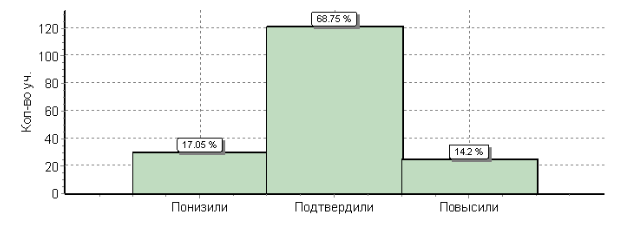 МБОУ КР ОО «Шаховская средняя общеобразовательная школа» Замена оконных блоков и текущий ремонт отмостки здания80,001-2 квартал1-2 кварталРуководители ОУ, отдел образованияМБОУ КР ОО «Кромская средняя общеобразовательная школа» Текущий ремонтПлан-700,00 расход 465,252-3 квартал2-3 кварталРуководители ОУ, отдел образованияМБОУ КР ОО «Шаховская средняя общеобразовательная школа» Замена оконных блоков и текущий ремонт отмостки здания300,002 кварталРуководители ОУ, отдел образованияРуководители ОУ, отдел образованияМБОУ КР ОО «Закромско – Хуторская основная общеобразовательная школа»                                  замена оконных блоков250,003 кварталРуководители ОУ,отдел образованияРуководители ОУ,отдел образования